รายงานการประชุมคณะผู้บริหารและหัวหน้าส่วนงานเทศบาลนครขอนแก่นครั้งที่  9/2561วันที่  12  ธันวาคม 2561  เวลา  13.30  น.	ณ  ห้องประชุมนครเป็งจาล  อาคารป้องกัน  ชั้น 2  เทศบาลนครขอนแก่น	---------------------------------------- ผู้เข้าประชุมนายธีระศักดิ์	ฑีฆายุพันธุ์		นายกเทศมนตรีนครขอนแก่น	ประธานที่ประชุมนายธวัชชัย	รื่นรมย์สิริ		รองนายกเทศมนตรีนครขอนแก่นนายมนตรี  	สิงหปุณณภัทร	รองนายกเทศมนตรีนครขอนแก่นดร.กฤษณวรุณ	ไชยนิจ		ปลัดเทศบาลนครขอนแก่นนายธณาวุธ	ก้อนใจจิตร		รองปลัดเทศบาลนครขอนแก่นนายสุปัทม์	ทองรัตน์		รองปลัดเทศบาลนครขอนแก่นนายอดิศักดิ์	สมจิตต์		หัวหน้าสำนักปลัดเทศบาลนางรุ่ง	วิศิษฐารักษ์		ผู้อำนวยการสำนักการคลังนางเบญญาภา	พัชรพิบูลชัย		ผู้อำนวยการส่วนบริหารการคลังนายอภิชาติ	วิศิษฐารักษ์		รก.ผู้อำนวยการสำนักการช่าง	นายธวัชชัย	วนาพิทักษ์กุล	ผู้อำนวยการส่วนการโยธานางสาวศิริกัลยา	โพธิ์จันทร์		ผู้อำนวยการสำนักการสาธารณสุขฯนายทัศนัย	ประจวบมอญ	ผู้อำนวยการส่วนส่งเสริมการสาธารณสุขฯนายมานพ	ช่องตะคุ		ผู้อำนวยการสำนักการศึกษานางสุรางค์	พาน้อย		ผู้อำนวยการสำนักสวัสดิการสังคมนางวทัญญุตา	ธวัชโชติ		ผู้อำนวยการส่วนสังคมสงเคราะห์นางอัศรา	เอกวิเศษ		รก.ผอ.ส่วนพัฒนาชุมชนนางอินทิรา	ฆารเจริญ		ผู้อำนวยการกองวิชาการและแผนงานนายยุทธศักดิ์	ไชยสีหา		รองผู้อำนวยการสถานศึกษา รร.ท.สวนสนุกนายฉัตรชัย	สืบทรัพย์		รองผู้อำนวยการสถานศึกษา รร.ท.สวนสนุกนายวิชิน	หมื่นศรีจูม		ผู้อำนวยการสถานศึกษา รร.ท.วัดกลางนายสันตีรณะ	นามวงษา		รองผู้อำนวยการสถานศึกษา รร.ท.วัดกลางนางยุภาพร	โฆษิตพิมาณเวช	รองผู้อำนวยการสถานศึกษา รร.ท.วัดกลางนายเฉลิมศักดิ์	ภารดิลก		รองผู้อำนวยการสถานศึกษา รร.ท.วัดกลางนายประสิทธิ์	สมศักดิ์		ผู้อำนวยการสถานศึกษา รร.ท.คุ้มหนองคูนางสาวทัศณี	นุชนวลรัตน์		ผู้อำนวยการสถานศึกษา รร.ท.บ้านโนนทันนายทวีศักดิ์	พรมมงคล		รองผู้อำนวยการสถานศึกษา รร.ท.บ้านโนนทันนางวาสนา	แม้นญาติ		ผู้อำนวยการสถานศึกษา รร.ท.บ้านหนองใหญ่นางสาวสมหวัง	รอดไธสง		รองผู้อำนวยการสถานศึกษา รร.ท.บ้านหนองใหญ่นางเนื่องนิตย์	พาลี		ผู้อำนวยการสถานศึกษา รร.ท.บ้านโนนหนองวัดนายประชารัตน์	โนนทนวงษ์ 		รองผู้อำนวยการสถานศึกษา รร.ท.บ้านโนนหนองวัดนายสมศักดิ์	วิไลแก้ว		ผู้อำนวยการสถานศึกษา รร.ท.บ้านโนนชัยนางภัททิรา	ชำกรม		รองผู้อำนวยการสถานศึกษา รร.ท.บ้านโนนชัยนางกุสุมาลย์	สมศักดิ์		รองผู้อำนวยการสถานศึกษา รร.ท.บ้านโนนชัยนางสาวจินตนา	ภูจอมจิตร		รก.ผู้อำนวยการสถานศึกษา รร.ท.บ้านหนองแวงนายบุญธรรม	โบราณมูล		ผู้อำนวยการสถานศึกษา รร.ท.บ้านสามเหลี่ยมนายวรวุฒิ	อันปัญญา		รองผู้อำนวยการสถานศึกษา รร.ท.บ้านสามเหลี่ยมนายกมลพงษ์	ทองดีนอก		รองผู้อำนวยการสถานศึกษา รร.ท.บ้านสามเหลี่ยมนางบุณยนุช	บุญปัญญาวัฎ	รองผู้อำนวยการสถานศึกษา  รร.ท.บ้านตูมนางสาวสายชล	สิงห์สุวรรณ		ผู้อำนวยการสถานศึกษา รร.ท.บ้านศรีฐานนางสาวสายสุดา	ฤทธิยงค์		รองผู้อำนวยการสถานศึกษา รร.ท.บ้านศรีฐานนางสาวอมรา	โกศลสุรภูมิ		หัวหน้าฝ่ายการประชุมและกิจการสภานางนวลจันทร์	พงษ์เพียจันทร์	หัวหน้าฝ่ายสำนักงานเลขานุการฯนางนงนุช	ศรีวรกุล		หัวหน้าฝ่ายบริหารงานทั่วไปนางสุภาพร	สุรัตพิพิธ		หัวหน้าฝ่ายทะเบียนราษฎรนางนุชนภา	ขันธ์เครือ		หัวหน้าฝ่ายส่งเสริมการมีส่วนร่วมฯนายพศวัต	ธรรมวงศา		หัวหน้าฝ่ายปกครองนายวินัย	ศุภรัตน์ภิญโญ	รักษาการในตำแหน่งหัวหน้าฝ่ายส่งเสริมระบบการขนส่งฯนายอนุสรณ์	สารสม		รักษาการในตำแหน่งหัวหน้าฝ่ายป้องกันฯนางสว่างจิตร	ตันติเวทย์		ผู้จัดการสถานธนานุบาล แห่งที่ 1นางสุวิมล	วิคแมน		ผู้จัดการสถานธนานุบาล แห่งที่ 2นางฐิติญาพัณ	พีระธันยากานต์	นักจัดการงานทั่วไปชำนาญการนางสาวราวดี	มูลมาตร		นักจัดการงานทั่วไปปฏิบัติการนางวิภาวดี	มูลมาตร		เจ้าพนักงานธุรการปฏิบัติงานนายพิสุทธิ์	สารบรรณ		นักทรัพยากรบุคคลชำนาญการนางสาวกนกรจ	ชัยนิติกุล		นักทรัพยากรบุคคลชำนาญการนางสาวทิพวรรณ	แกล้วกล้าหาญ	นักทรัพยากรบุคคลชำนาญการนายโกวิท	หรีกประโคน	นักวิเคราะห์นโยบายและแผนชำนาญการนางจริญญา	แสนนา		เจ้าพนักงานธุรการปฏิบัติงานนายยศศักดิ์	สกุลพานิช		เจ้าพนักงานธุรการปฏิบัติงานนางสาวทิพย์ประภา	ทองสี		นักวิชาการตรวจสอบภายในชำนาญการนางบุหงา	ตราชู		นักวิเคราะห์นโยบายและแผนชำนาญการนางสุกัลยา	บริบูรณ์		นักวิชาการเงินและบัญชีปฏิบัติการนายโกวิทย์	กุลวิเศษ		นักวิเคราะห์นโยบายและแผนปฏิบัติการนางกานต์พิชชา	มะนิยม		นักพัฒนาชุมชนชำนาญการนางรัตนา	สุขบัว		นักวิเคราะห์นโยบายและแผนชำนาญการจ่าเอกนิตินัย	แก้ววิเศษ		นักจัดการงานเทศกิจชำนาญการพ.จ.อ.ชนาเมธ	แสงวิเชียร		เจ้าพนักงานเทศกิจปฏิบัติงานนายบุญคง	ภูน้ำเงิน		เจ้าพนักงานป้องกันและบรรเทาสาธารณภัยชำนาญงานจ่าเอกสันต์	ศรีโนนชัย		เจ้าพนักงานป้องกันและบรรเทาสาธารณภัยชำนาญงานจ.อ.สนองศักดิ์	หนูนามเสริฐ		เจ้าพนักงานป้องกันและบรรเทาสาธารณภัยชำนาญงานนายอนิรุตติ์	งามโรจน์		หัวหน้างานระบบความปลอดภัยนายโยธิน	อุทัยแสน		หัวหน้างานป้องกันและระงับอัคคภัยนางบัวรินทร์	อุ่นวงศ์		นักวิเคราะห์นโยบายและแผนปฏิบัติการนางสาวสุกัญญา	ทีฆะพันธ์		เจ้าพนักงานธุรการชำนาญงานนายทวี	ศิริสุรักษ์		เจ้าพนักงานป้องกันและบรรเทาสาธารณภัยชำนาญงานสิบเอกเข็มชาติ	รัตนะ		เจ้าพนักงานป้องกันและบรรเทาสาธารณภัยชำนาญงานนายชัยสิทธิ์	เลิศล้ำ		เจ้าพนักงานป้องกันและบรรเทาสาธารณภัยชำนาญงาน	นายพงศ์หิรันย์	อุปรังขานเกตุ	เจ้าพนักงานป้องกันและบรรเทาสาธารณภัยชำนาญงานนายณัฐพล	หิรัญเรือง		นักพัฒนาการท่องเที่ยวนางนัชชา	ศรีโนนชัย		หัวหน้าฝ่ายพัฒนารายได้นางชุติมา	ตรีชาลี		หัวหน้าฝ่ายแผนที่ภาษีและทะเบียนทรัพย์สินนางผกาสร	ไขกัณหา		หัวหน้าฝ่ายผลประโยชน์และพัฒนากิจการพาณิชย์นางวราภรณ์	ยะรี		หัวหน้าฝ่ายการเงินและบัญชีนางอนรรฆอร	พรมมี		หัวหน้าฝ่ายสถิติการคลังนางพิมพ์ศิริ	ศรีโนนชัย		หัวหน้าฝ่ายสถิติการคลังนางสกาวรัตน์	นันบุญมา		รักษาการหัวหน้าฝ่ายอำนวยการจ.อ.จักราวุธ	ลุสมบัติ		เจ้าพนักงานธุรการชำนาญงานนางกัญชพร	ฟองทอง		นักวิชาการพัสดุชำนาญการนายสุเมธ	ปัตะโน		นักวิชาการจัดเก็บรายได้ชำนาญการนางสาวณัฐปฤตา	ยอดประทุม		นักวิชาการคลังชำนาญการนางสาวณัฐชริดา	ศรีแสง		เจ้าพนักงานการเงินและบัญชีชำนาญงานนางทัศนันท์	ศรีจันทร์หล้า	เจ้าพนักงานธุรการชำนาญงานนางธาริดา	อินทนนท์		นักวิชาการจัดเก็บรายได้ชำนาญการ95.นางภควดี	ศรีอุดร		นักวิชาการจัดเก็บรายได้ชำนาญการ96.นางกัลยา	เทพศิลา		นักวิชาการคลังชำนาญการนางสาวเอื้องฟ้า	สมปัญญา		เจ้าพนักงานพัสดุปฏิบัติงานนางคณิศร	ประดา		หัวหน้าฝ่ายบริหารงานทั่วไปนายกิตติภณ	มูลจัด		หัวหน้าฝ่ายควบคุมการก่อสร้างนายสถิตย์	เทพไกรวัล		หัวหน้าฝ่ายสาธารณูปโภคนายยุติธรรม	น้อยสุวรรณ		หัวหน้าฝ่ายควบคุมอาคารและผังเมืองนายคมสัน	สอนไว		หัวหน้าฝ่ายจัดการสภาพแวดล้อมด้านวัสดุใช้งานแล้วนางภาสินี	เพียธงษา		นักจัดการงานทั่วไปชำนาญการนายอดุลย์	บุญปราการ		นายช่างโยธาอาวุโสนายชินโชติ	บึงไกร		นายช่างโยธาอาวุโสนายกมลศักดิ์	แก้วมาตย์		วิศวกรโยธาชำนาญการนายศุภวัตร	นามคำ		สถาปนิกปฏิบัติการนางสาวณิชาภัทร	สีดาทัน		นักวิเคราะห์นโยบายและแผนชำนาญการนางสาวกนกจันทรรัตน์	สมปัญญา		เจ้าพนักงานธุรการชำนาญงานนางสาวจิรานิตย์	อรรคนิตย์		หัวหน้าฝ่ายบริหารงานทั่วไปนางสุวรรณรัตน์	ครุตรารักษ์		หัวหน้าฝ่ายสุขาภิบาลนายเดชา	สิทธิกล		หัวหน้าฝ่ายส่งเสริมอาหารปลอดภัยนายธวัช	มาศรี		หัวหน้าฝ่ายพัฒนาการจัดการสิ่งแวดล้อมนางนิภาธร	พงศาปาน		หัวหน้าฝ่ายป้องกันและควบคุมโรคนางปิยรัตน์	โชติจิตร์		หัวหน้างานป้องกันปัญหายาเสพติดนางภคอร	ทองสุข		พยาบาลวิชาชีพชำนาญการพิเศษนางสาวบุษบง	ไชยวงษา		พยาบาลวิชาชีพชำนาญการนางสาวกฤษณา	ภูพลผัน		พยาบาลวิชาชีพชำนาญการนางสาววนารัตน์	คงคำ		พยาบาลวิชาชีพปฏิบัติการภญ.เสาวลักษณ์	ตั้งตระกูล		เภสัชกรชำนาญการพิเศษพญ.มรกต	เตรียมเวชวุฒิไกร	นายแพทย์ชำนาญการพิเศษนายสุเวทย์	จิตภักดีบดินทร์	ทันตแพทย์ชำนาญการพิเศษนางอัจฉรา	หงส์แสงไทย		นักวิชาการสุขาภิบาลชำนาญการนางสาวสุขกัญญา	ช่อมะลิ		นักวิชาการสุขาภิบาลชำนาญการนางสาวพุศรา	บริกูล		นักวิชาการสุขาภิบาลชำนาญการนางวรรณภา	เกียงแก้ว		นักวิชาการสุขาภิบาลชำนาญการนายเกียรติระกรานต์	นวลบุญมา		นักวิชาการสุขาภิบาลปฏิบัติการนางสาวพิมพ์ศิริ	พิมพ์อุบล		นักวิชาการสุขาภิบาลปฏิบัติการนายพรศักดิ์	คณะวาปี		นักวิชาการสุขาภิบาลปฏิบัติการนางสาวศิรินารถ	เทียมไธสง		นักวิชาการสุขาภิบาลปฏิบัติการนายเดชาชัช	สายเมธางกูร	เภสัชกรปฏิบัติการนางสุทธาทิพย์	เนตรอริยทรัพย์	เจ้าพนักงานสาธารณสุขชุมชนชำนาญงานนางพรประภา	ลิมานนท์		เจ้าพนักงานการเงินและบัญชีชำนาญงานนางงามอนงค์	บุญจิระสวัสดิ์	นักจัดการงานทั่วไปปฏิบัติการนางดวงนภา	สกุลพานิช		เจ้าพนักงานธุรการขำนาญงานจ.ส.อ.เอกพงษ์	ภู่ระย้า		เจ้าพนักงานจัดเก็บรายได้ปฏิบัติงานนางสาวศศิพินท์	คงทรัพย์		นักวิชาการสุขาภิบาลปฏิบัติการนางวรรณา	พงษ์เพียจันทร์	เจ้าพนักงานธุรการชำนาญงานนางสาวกรกนก	ขันชาลี		นักวิชาการเงินและบัญชีปฏิบัติการนางกุลิสรา	คชรัตน์		หัวหน้าฝ่ายแผนงานและโครงการนางนภกช	สาคร		รก.หัวหน้าฝ่ายบริหารงานทั่วไป  นายศรัณย์	เปานาเรียง		หัวหน้าฝ่ายการศึกษานอกระบบฯนางสุจิตรา	เกียรติบุญสนอง	หัวหน้าฝ่ายส่งเสริมศาสนาฯ นางสุพัตรา	ตาลดี		หัวหน้าหน่วยศึกษานิเทศก์นางมณีรัตน์	เย็นสวัสดิ์		หัวหน้างานวิจัยและประเมินผลทางการศึกษานางวิจิตรา	เพิ่มพูน		หัวหน้างานการเจ้าหน้าที่นางสุดารัตน์	อนุศักดากุล		หัวหน้างานธุรการนางเนตรนภา	คลังสิน		นักวิชการศึกษาปฏิบัติการนางวญากรณ์	โหน่งจันดี		หัวหน้างานแผนและโครงการนางสาวหนึ่งน้อง	ร่มเย็น		หัวหน้างานงบประมาณนางบงกร	ศรีอ่อน		หัวหน้างานส่งเสริมคุณภาพและมาตรฐานหลักสูตรจ่าเอกอภิชาติ	พ่วงฉ่ำ		หัวหน้างานบริหารงานทั่วไปนางพรพนา	ไชยรักษ์		หัวหน้างานระบบสารสนเทศนางรุ่งทิพย์	เจริญเพชรกุล	หัวหน้างานวางแผนบุคคลและทะเบียนประวัตินางสุธาสินี	แม้นญาติ		หัวหน้างานพัฒนาการนิเทศการศึกษานายวัชรินทร์	ตราชู		หัวหน้างานพัฒนาสื่อเทคโนโลยีและนวัตกรรมทางการศึกษานางสาวภูวิชญา	ภูเหมือนบุตร	หัวหน้างานห้องสมุดและพิพิธภัณฑ์เครือข่ายนางสมร	คำพิชชู		หัวหน้าฝ่ายบริหารงานทั่วไปนางสาวฐิติรัตน์	ศิริชานนท์		หัวหน้าฝ่ายนิติกรนางสาวจรินทร์ญา	สุทาวัน		หัวหน้าฝ่ายประชาสัมพันธ์นายกาญจน์	วันนุประธรรม	หัวหน้าฝ่ายสถิติข้อมูลและสารสนเทศนางสาวปุณิกา	จุลวงศ์		นักจัดการงานทั่วไปชำนาญการนางพิศมัย	สันหนองเมือง	นิติกรชำนาญการ (งานสอบสวนและวินัย)นางสาวรัศมี	สำราญ		นิติกรชำนาญการ(งานตราเทศบัญญัติ)นายศุภวัตร	สาขา		นิติการชำนาญการ(งานสอบสวนและวินัย)นายพสิษฐ์	ยะอัมพันธุ์		นักวิเคราะห์นโยบายและแผนชำนาญการนางจันทิรา	ชะอินทร์วงศ์	นักวิชาการคอมพิวเตอร์ชำนาญการพิเศษนางสาวพาอนันต์	ทองสมบัติ		นักวิเคราะห์นโยบายและแผนชำนาญการนายสาธิต	สงวนทรัพย์		หัวหน้าฝ่ายสังคมสงเคราะห์นายกิมมี้	หร่องบุตรศรี	นักพัฒนาชุมชนชำนาญการนายประจวบ	สารกูล		นักพัฒนาชุมชนชำนาญการนางสาวจิรา	เนาวโรจน์		นักพัฒนาชุมชนชำนาญการนายรัตน์ษา	ชัยนัด		นักพัฒนาชุมชนชำนาญการนางสาวนันทพร	สถิรคุปต์		นักพัฒนาชุมชนชำนาญการนางสาวจันทร์ทิพย์	ชาญณัฐวัตศ์		นักพัฒนาชุมชนชำนาญการนางสาวกฤษณา	ทัพซ้าย		นักพัฒนาชุมชนปฎิบัติการนายพรสถิตย์	กาสีทา		นักพัฒนาชุมชนชำนาญการนางลักษณา	สุขศรี		เจ้าพนักงานธุรการชำนาญงานนายทินกร	ธนาสว่างโชติ	เจ้าพนักงานพัฒนาชุมชนปฏิบัติงานนายธวัชชัย	ภูยาทิพย์		ผู้ช่วยนายช่างไฟฟ้าว่าที่ ร.ต. พัฒนพงษ์	ทองเกิ้น		พนักงานขับรถยนต์ (ผู้มีทักษะ)ว่าที่ ร.ต.ศักดิ์กรินทร์	ธนะสีลังกูร		ผู้ช่วยนักจัดการงานทั่วไปนางสาวอมรลักษณ์	กายขุนทด		ผู้ช่วยเจ้าหน้าที่วิเคราะห์นโยบายและแผนนางสุวรรณี	ธรรมาน้อย		ผู้ช่วยเจ้าพนักงานธุรการนายชัยวิวัฒน์	สิงห์เสนา		ผู้ช่วยเจ้าพนักงานธุรการนางพรพิไล	จันทะภา		ครู คศ.3นางสาวพิรุณรัตน์	ขาวไชยมหา		ครูชำนาญการนางพนิตนาถ	เหล็กโคกสูง		ครูชำนาญการนายเนรมิต	ม่วงศรี		ครูชำนาญการพิเศษนายวีระศักดิ์	สิมภัยลี		ครู คศ.3นายอภิวัฒน์	ปลิศรา		ครูฝึกสอนวอลเล่ย์บอลนายวุฒิศักดิ์	บุดดี		ครูโรงเรียนเทศบาลบ้านสามเหลี่ยมนายอรรถพงศ์	บุตรทา		ครูอัตราจ้าง ร.ร.ท.บ้านตูมนายสุบรรณ	พิมพ์ธรรม		ครูอัตราจ้าง ร.ร.ท.บ้านตูมนางสาวศุภจิตรา	วงษ์สงคราม		ครูโรงเรียนเทศบาลบ้านโนนชัยนายปารุสก์	ทับธานี		ครูโรงเรียนเทศบาลสวนสนุกนางสาวรัษดาพร	ยิ่งยงทรัพย์		ครูโรงเรียนเทศบาลสวนสนุกนางสาวรักสรา	บูรณะเสน		ครูโรงเรียนเทศบาลวัดกลางนายสุพัฒน์	สอนบุปผา		ครูโรงเรียนเทศบาลวัดกลางนายณรงค์	พรไธสงค์		ครูโรงเรียนเทศบาลบ้านศรีฐานนายอนุวัตร	เจือจันทร์		ครูโรงเรียนเทศบาลบ้านสามเหลี่ยมนางสาวเบญจมาศ	ณ  บุตรจอม		ครูโรงเรียนเทศบาลบ้านหนองใหญ่นางสาวนาถอนงค์	นามหานวล		ครูโรงเรียนเทศบาลบ้านหนองใหญ่นางสาวศรีสุดา	กุลอัก		ครูโรงเรียนเทศบาลบ้านโนนทันนางหทัยมาศ	เจริญสุข		ครูโรงเรียนเทศบาลบ้านหนองแวง	เมื่อที่ประชุมพร้อม  นายธีระศักดิ์  ฑีฆายุพันธุ์  นายกเทศมนตรีนครขอนแก่น  ประธานที่ประชุมกล่าว
เปิดการประชุมและดำเนินการประชุม ดังนี้.-   	             ระเบียบวาระที่  1  เรื่องประธานแจ้งให้ที่ประชุมทราบนายธีระศักดิ์  ฑีฆายุพันธุ์ นายกเทศมนตรีนครขอนแก่น		เย็นนี้มีแถลงข่าว	เวลา  17.00  น. อีกเรื่องหนึ่งปีนี้งานมหัศจรรย์พรรณไม้ เราเพิ่มพื้นที่ นอกจากจะเพิ่มการปลูกดอกทานตะวันจากปีที่แล้วหนึ่งแสนต้นเป็นหนึ่งแสนห้าหมื่นต้นแล้วเรายังปลูกทุ่งปอเทืองเพิ่มอีก 40 ไร่ สรุปสองอย่างๆ ละ 40 ไร่ แต่เนื่องจากว่าทุ่งทานตะวัน เขาลงปลูกเป็นแปลงๆไม่พร้อมกันทำให้สูง ต่ำ เตี้ย ลดลั่นกัน ไม่เท่ากัน อยู่ทางทิศตะวันออกอยู่ติดกับถนนจะสูงแล้วก็ไล่เล็กๆลงไป ปีนี้เรามีโอกาสดูดอกทานตะวันจนถึงกลางเดือนมกราคม  2562 แจ้งให้ทุกท่านได้รับทราบ ทุ่งปอเทืองก็จะทยอยออกดอกและตอนนี้เริ่มกำลังบาน และถ้าบานอีกระดับหนึ่งก็จะตัดยอดออกและจะสามารถออกดอกได้อีกชุดหนึ่ง ปัญหาของดอกทานตะวันเนื่องจากว่าเราปลูกในฝั่งที่ดินบดอัดแน่นมากมันก็เลยมีปัญหาการเจริญเติบโตของดอกอาจจะไม่เต็มที่ ปีที่แล้วก็ บอกว่าปลูกทานตะวันพันธุ์เตี้ย ปีนี้มันยังเตี้ยเหมือนเดิมไม่รู้ว่าจะอธิบายต่อสาธารณะอย่างไร ก็จะอธิบายสาเหตุว่ามันทำไมไม่โต เจอปัญหา 1. ดินบดอัดแน่นมาก 2.ระบบการสูบน้ำเพื่อรดน้ำก็ทำได้ไม่ค่อยเต็มที่ก็แปลว่าปีนี้จะไม่แก้ตัวว่าปลูกดอกทานตะวันพันธุ์เตี้ย สภาพดินมีปัญหาเป็นดินเปรี้ยว ดินเค็ม เราก็พยายามปีที่แล้วมีการไถ่กลบ และเอาดินมาจากบึงแก่นนครมาลง เพื่อให้มีธาตุอาหารที่ดี ก็คงจะดีขึ้น ในระดับหนึ่ง คาดว่าหลัง 3 ปี ไปแล้ว สภาพดินจะเริ่มดีขึ้นเรื่อยๆ  และอีกเรื่องหนึ่งอยากให้รับฟัง ในฐานะคนเทศบาล ในแต่ละปีสังเกตเห็นในการนำเสนองานเราจะมี GEN มีแนวคิด ยกตัวอย่างเช่น งานมหัศจรรย์พรรณไม้ปีนี้ภายใต้ GEN ก็คือปราสาทแห่งดอกไม้ (The Castie of Flowers) ซึ่งจะเหมือนปราสาทหรือไม่ ก็อยู่ที่ฝีมือของนายศุภวัตร   นามคำ และ
นายธนชัย  หิมะธนะสุวรรณ  เพื่อไม่ให้ปราสาทดูเป็นปราสาท ก็ทำเป็นปราสาทสีพาสเทลหวานๆ ไม่ต้องให้เขามาจับผิดว่ามันไม่เหมือนปราสาทก็ให้มันเหมือนจินตนาการไป ส่วนงานเคาท์ดาวน์ใช้คำว่า“ขอนแก่นสมาร์ทเคาท์ดาวน์ 2019” (Khon Kaen Smart Coundown 2019) สวนเรืองแสงใช้คำว่า “มหานครขอนแก่นแห่งสีสัน สวนเรืองแสงปี 2561” (Khon Kaen Colours of Light 2019)เรื่องพวกนี้ก็อยากให้ท่านรับทราบไว้ด้วยเวลามีคนถามท่านจะได้พูดได้มติที่ประชุม :  รับทราบระเบียบวาระที่  2   เรื่องรับรองรายงานการประชุมรายงานการประชุม ครั้งที่ 8/2561  เมื่อวันที่  7  พฤศจิกายน  2561นายธีระศักดิ์	ฑีฆายุพันธุ์	นายกเทศมนตรีนครขอนแก่น	เรื่องสืบเนื่องความคืบหน้ารายการก่อสร้าง  สวนพระนครศรีบริรักษ์เริ่มลงมือก่อสร้างเมื่อไหร่  ไม่มีปัญหาไม่มีอุปสรรคใช่ไหม มีข้อมูลไหมครับนายศุภวัตร  นามคำ  สถาปนิกปฏิบัติการ	ขอรายงานครับ  ตอนนี้ได้ผู้รับจ้างเริ่มเซ็นสัญญาแล้ว  หจก.สามัญ แล้วก็เบื้องต้นขอให้เทศบาลส่งมอบพื้นที่แล้วเราก็นัดประชุมกรรมการตรวจการจ้างก็คือเรื่องส่งมอบพื้นที่เนื่องจากมีร้านค้าอยู่ร้านหนึ่งต้องรื้อถอนนายธีระศักดิ์	ฑีฆายุพันธุ์	นายกเทศมนตรีนครขอนแก่นมี  2  อาคาร   อาคารร้านค้าที่อยู่มานานกับอาคารที่เป็นที่ทำการชุมชนที่ทำการอาคารศรีบริรักษ์  
เรื่องนี้อย่าเพิกเฉย  ไม่ใช่แค่กรรมการตรวจการจ้าง  เป็นเรื่องระดับนโยบายด้วย  มอบรองนายกธวัชชัยฯ กับคณะประชุมเพื่อเจรจานัดหมายเวลาจู่ๆ บอกเขาออก บอกเขาล่วงหน้าด้วยวาจาไปแล้ว  แต่ถ้าไม่กำหนดวันที่ชัดเจนก็จะเกิดปัญหาแล้วเวลาส่งมอบพื้นที่ก็จะไม่ได้ก็จะเป็นเหตุให้เงื่อนไขการก่อสร้างล่าช้า  ดูเหมือนแบบที่ผมเห็น
ซุ้ม  6  ซุ้มมีรื้อไหม นายศุภวัตร  นามคำ  สถาปนิกปฏิบัติการซุ้ม  6  ซุ้ม  ไม่รื้อครับ  จะทำเฉพาะในส่วนบริเวณของพระนครศรีบริรักษ์   นายธีระศักดิ์	ฑีฆายุพันธุ์	นายกเทศมนตรีนครขอนแก่นเห็นในเนื้องานที่ผมเซ็น  มันมีเกี่ยวข้องกับซุ้ม  6 ซุ้มด้วยนะ  ไม่ได้รื้อหลังคานี้ด้วยใช่ไหมครับ นายศุภวัตร  นามคำ  สถาปนิกปฏิบัติการรื้อครับนายธีระศักดิ์	ฑีฆายุพันธุ์	นายกเทศมนตรีนครขอนแก่น	เป็นห่วงก็คือเจรจาให้ย้ายออก  ชุมชนก็มาร้องรื้อแล้วเขาจะไปอยู่ไหนประเด็นที่เก็บของไปปรับปรุงซุ้มบางซุ้มให้เขาเอาของออกจากอาคารชุมชนไปเก็บไว้ในซุ้ม  6  ซุ้มได้  รบกวนผอ.อภิชาติ  หรือผอ.ธวัชชัย  
ไปจัดการให้หน่อย  ซุ้มบางซุ้มให้ปรับปรุงเพื่อจะเอาของเข้าไปเก็บอยู่ในอาคารที่ทำการชุมชนเดิมให้ย้ายไปเก็บใน  6  ซุ้มแทน  ไม่อย่างนั้นก็จะมีคำถามว่าให้รื้อแล้วไปไหนก็จะมีที่เก็บของให้เพราะอาคารที่ทำการชุมชนเขาไม่ได้ใช้ในการปฏิบัติการชุมชน  และของเขาเอาไว้เพียงเก็บของดังนั้นสาระสำคัญก็คือเมื่อจะเก็บของไปปรับปรุงซุ้ม  6  ซุ้มเพื่อเก็บของได้ก็จบ   เมื่อรื้อออกไปตัวนี้ไม่เป็นปัญหา  ส่วนกรณีการย้ายร้านที่จำหน่ายสินค้าก็ไปนัดวันให้เขาไปเมื่อไหร่ให้ชัดเจน  ก็ไปนัดวันย้ายตรงนี้ก็ไปกำหนดวันเจรจาให้เรียบร้อยก็ไปนัดผู้ออกแบบ
นายศุภวัตร  นามคำ หรือนางสาวกัญญา  แสนสอาด  เป็นผู้ออกแบบนายศุภวัตร  นามคำ  สถาปนิกปฏิบัติการ	ครับออกแบบด้วยกันครับนายธีระศักดิ์	ฑีฆายุพันธุ์	นายกเทศมนตรีนครขอนแก่น	ออกมาแล้วมันจะสวยใช่ไหม    นายศุภวัตร  นามคำ  สถาปนิกปฏิบัติการ	ใช่ครับ มีรั้วชัดเจนเหมือนศาลหลักเมืองครับ ก็จะมีป้ายใหม่และมีฉากหลัง  ที่อาจารย์มหาวิทยาลัยขอนแก่น เป็นคนออกแบบฉากหลังของพระนครศรีบริรักษ์   นายธีระศักดิ์	ฑีฆายุพันธุ์	นายกเทศมนตรีนครขอนแก่น	ได้ฉากหลังมาด้วยเหรอ  ใช้วัสดุอะไรทำนายศุภวัตร  นามคำ  สถาปนิกปฏิบัติการ	ใช่ครับได้ฉากหลังมาด้วยครับ   เป็นโลหะฉลุทำสี  เป็นต้นที่มีอยู่ในเรื่องราวพุทธประวัตินะครับนายธีระศักดิ์	ฑีฆายุพันธุ์	นายกเทศมนตรีนครขอนแก่น	ไม่ใช่พุทธประวัติ   ประวัติการก่อตั้งบ้านเมืองใช่ไหมนายศุภวัตร  นามคำ  สถาปนิกปฏิบัติการ	ใช่ครับ  ก็คือเกี่ยวเนื่องกับพุทธศาสนาด้วยนายธีระศักดิ์	ฑีฆายุพันธุ์	นายกเทศมนตรีนครขอนแก่น	ฉากเป็นสีอะไรครับนายศุภวัตร  นามคำ  สถาปนิกปฏิบัติการ	ฉากเป็นสีเหลืองทองนายธีระศักดิ์	ฑีฆายุพันธุ์	นายกเทศมนตรีนครขอนแก่น	องค์พระนครศรีบริรักษ์เป็นสีดำ  ที่จะมาเป็นฉากสูงกว่าองค์ไหมนายศุภวัตร  นามคำ  สถาปนิกปฏิบัติการ	สูงกว่าอยู่ด้านหลังครับ   นายธีระศักดิ์	ฑีฆายุพันธุ์	นายกเทศมนตรีนครขอนแก่น	ก็จะทำให้องค์ลอยเด่นสวยขึ้น เห็นชัดขึ้น  แล้วต้นไม้รอบๆ บริเวณมีการออกบางส่วนใช่ไหม  ทิศทางเดินเข้าก็เป็นสามทิศเหมือนเดิมจะมีกำแพงเตี้ยเหมือนกำแพงศาลหลักเมืองล้อมรอบ  แล้วไฟฟ้าอยู่ตรงกำแพงมีไหมนายศุภวัตร  นามคำ  สถาปนิกปฏิบัติการ	มีครับ  มีไฟตรงทางเดินรอบๆ  แล้วฟุตบาทก็จะทำใหม่หมดครับ   นายธีระศักดิ์	ฑีฆายุพันธุ์	นายกเทศมนตรีนครขอนแก่น	เรื่องนี้ทีมงานกรีนมาเก็ตตลาดสีเขียวก็ต้องรับทราบว่าตอนปรับปรุงตลาดก็ยังขายของได้ดังนั้นบริษัท
ที่รับเหมาที่ทำงานไม่ใช่เอาของไปกองถนนที่เข้ามาขายในตลาดสีเขียวนะ  คนทำก็ทำไปคนขายก็ขายไปได้เรื่องนี้
ก็ให้ดูแลร่วมกัน  กะว่าเริ่มเมื่อไหร่นายศุภวัตร  นามคำ  สถาปนิกปฏิบัติการ	ตามแผนก็คือเริ่ม วันที่  15  ธันวาคม  2561  นี้ครับ นายธีระศักดิ์	ฑีฆายุพันธุ์	นายกเทศมนตรีนครขอนแก่น	มันจะเริ่มได้ยังไงยังไม่ได้รับมอบพื้นที่เฉพาะรื้ออาคาร  2  อาคารก็ใช้เวลาอย่างเร็วต้อง  15  วันนะ    ตอนนี้ยังไม่ได้เริ่มรื้อจะเข้าได้ยังไง  ไปทำแผนดีๆ  อย่าไปแค่กระดาษไม่มีใครขับเคลื่อนมันมีรายละเอียดของมันอยู่นะของการจัดการก็เข้าไปจัดการ   และมอบหมายรองนายกธวัชชัยฯ  ผอ.อภิชาติ   ไปจัดการเรื่องนี้ มติที่ประชุม  :  รับรองรายงานการประชุม  ครั้งที่  8/2561  เมื่อวันที่  7  พฤศจิกายน  ๒๕๖1		และมอบหมายสำหรับการปรับปรุงภูมิทัศน์บริเวณพื้นที่อนุสาวรีย์พระนครศรีบริรักษ์ ให้
                    รองนายกธวัชชัย ,ผอ.อภิชาติ ,ผอ.ธวัชชัย เพื่อกำกับดูแลในการปรับปรุงซุ้ม  6 ซุ้ม 
                    เพื่อเป็นที่เก็บของชุมชนในการรื้อที่ทำการชุมชน		ระเบียบวาระที่ 3   เรื่องสืบเนื่องจากการประชุมครั้งที่แล้ว    		 ๓.๑  เรื่องรายงานความก้าวหน้าโครงการก่อสร้างภายในเขตเทศบาลนครขอนแก่น                             ตามปีงบประมาณ 2561  นายธวัชชัย  วนาพิทักษ์กุล  ผู้อำนวยการส่วนการโยธา	ในส่วนความก้าวหน้าโครงการก่อสร้างภายในเขตเทศบาลนครขอนแก่น  ตามปีงบประมาณ 2561  จะเริ่มตั้งแต่ปี  2559  มีทั้งหมด 3 โครงการ เบิกจ่ายแล้วเสร็จ  2  โครงการ อยู่ระหว่างงานก่อสร้าง 1 โครงการ ที่ผ่านมาทำเรื่องจัดซื้อจัดจ้างยังไม่ได้ผู้รับจ้าง ขณะนี้ได้ผู้รับจ้างแล้วและมีการประชุมคณะกรรมการตรวจการจ้างจะแล้วเสร็จประมาณช่วงกลางมกราคม 2562 ถึงปลายมกราคม 2562 เพราะว่าเรายังไม่ให้ยกตัวโครงสร้างสะพานลอยนายธีระศักดิ์ 	ฑีฆายุพันธุ์	นายกเทศมนตรีนครขอนแก่น	คือสะพานคนข้ามหน้า บ.ข.ส.1นายธวัชชัย  วนาพิทักษ์กุล  ผู้อำนวยการส่วนการโยธา	ทั้งคู่ของโครงการปี 2559 ทั้งตัวสะพานลอย ทั้งตัวลิฟท์ ก็จะเสร็จไม่เกินมกราคม 2562นายธีระศักดิ์ 	ฑีฆายุพันธุ์	นายกเทศมนตรีนครขอนแก่น	ตอนนี้เขาประกอบหรือว่าเขาไปหล่อคอนกรีต ใช่ไหมนายธวัชชัย  วนาพิทักษ์กุล  ผู้อำนวยการส่วนการโยธา	ทำโครงสร้างไว้ข้างนอกและค่อยยก เตรียมยกมาแล้วแต่ว่าติดงานเทศกาลไหม ยังไม่อยากให้ยกออกกรรมการกลัวว่าจะเกิดปัญหาการจราจรนายธีระศักดิ์ 	ฑีฆายุพันธุ์	นายกเทศมนตรีนครขอนแก่น	กรณีจะนำเข้ามาต้องรื้อของเก่าแล้วก็ยกของใหม่มาตั้ง ของเก่าสองเสาที่อยู่ตรงฟุตบาทไม่ได้ยกออก ยังคงเป็นเสาเหลือแต่โครงอาคารใหม่ถูกไหมครับนายธวัชชัย  วนาพิทักษ์กุล  ผู้อำนวยการส่วนการโยธา	และยังมีลิฟท์อยู่สองข้างนายธีระศักดิ์ 	ฑีฆายุพันธุ์	นายกเทศมนตรีนครขอนแก่น	จะนำเข้ามาเมื่อไหร่ ต้องประชาสัมพันธ์ล่วงหน้าอย่างน้อย  7 - 15  วันนะ นี่วันที่  12  ธันวาคม  2561   ภายในไม่กี่วันข้างหน้าก่อนจะเข้าต้องรีบประสานเพื่อการประชาสัมพันธ์แจ้งประชาชนทราบ  เพราะตอนที่เอาคานคอนกรีตมาตั้งเนี่ยมันต้องปิดถนนใช่ไหม ถูกไหมครับ ต้องปิดประมาณเท่าไหร่ครึ่งวันได้ไหม
หรือว่าเต็มวัน นายธวัชชัย  วนาพิทักษ์กุล  ผู้อำนวยการส่วนการโยธา	ก่อนนำเข้ามาต้องก่อนปีใหม่  ถ้าปีใหม่ก็จะเกิดปัญหาอีก ต้องรีบทำครับ เดี๋ยวจะไปไล่แผนดีๆ ก่อนครับ  ขอเวลาชัดเจนก่อน   แล้วค่อยกำหนดวันนายธีระศักดิ์ 	ฑีฆายุพันธุ์	นายกเทศมนตรีนครขอนแก่น	กำหนดวันนำเข้ามาแต่ต้องไม่กำหนดวันกะทันหัน  ประชาสัมพันธ์กะทันหันนะ   ไปเตรียมแผนเรื่องนี้ดีๆ ครับ  ประชาสัมพันธ์ให้ประชาชนได้รับทราบ  อีก  2  โครงการที่แล้วเสร็จจากเงินรางวัลคืออะไรครับนายธวัชชัย  วนาพิทักษ์กุล  ผู้อำนวยการส่วนการโยธา	ติดตั้งลิฟท์หน้าสะพานลอย โรงพยาบาลทั้ง  2  แห่ง   คือ โรงพยาบาลศูนย์ขอนแก่น  และโรงพยาบาลศรีนครินทร์ครับนายธีระศักดิ์ 	ฑีฆายุพันธุ์	นายกเทศมนตรีนครขอนแก่น	ติดตั้งเรียบร้อย  ตอนนี้ไม่มีปัญหาในการใช้ใช่ไหมครับนายธวัชชัย  วนาพิทักษ์กุล  ผู้อำนวยการส่วนการโยธา	มีในส่วนของหน้าโรงพยาบาลศรีนครินทร์  ระบบไฮดรอลิกครับ  ขณะนี้ได้แจ้งผู้รับจ้างเร่งแก้ไขแล้วครับ  นายธีระศักดิ์ 	ฑีฆายุพันธุ์	นายกเทศมนตรีนครขอนแก่นแก้ไขรึยัง   นายธวัชชัย  วนาพิทักษ์กุล  ผู้อำนวยการส่วนการโยธาเร่งแก้ไขครับ  ตอนนี้รอช่างลงงานรายงานกลับครับ   ในส่วนของปี  2560  แล้วเสร็จทั้งหมดแล้ว  69  โครงการ  คงเหลือ  2  โครงการ   หนึ่งในนั้นก็คือ  เรื่องสะพานลอยที่เป็นโครงสร้างตัวสะพาน  และตัวแก้ไขจุดเสี่ยงตรงตัวสะพานบ้านหัวถนน  ครั้งที่แล้วให้ติดตามย่านของกรมธนารักษ์นะครับเนื่องจากว่าเป็นที่กรมธนารักษ์ตอนนี้ได้รับอนุญาตเรียบร้อยแล้วครับ  ประมาณช่วงกลางเดือนพฤศจิกายนที่ผ่านมา   ก็จะเร่งดำเนินการให้แล้วเสร็จ  แก้ไขจุดเสี่ยงบริเวณแยกบ้านหัวถนน  ในส่วนของปี  2561  ตอนนี้อยู่ระหว่างทำราคากลาง  7  โครงการ   อยู่ระหว่างจัดซื้อจัดจ้าง   1  โครงการ   โครงการที่อยู่ระหว่างแจ้งทำสัญญา  8  โครงการ  โครงการที่อยู่ระหว่างก่อสร้าง  9  โครงการ   9  โครงการนี้จะแล้วเสร็จประมาณช่วงมกราคม – กุมภาพันธ์  2562  เป็นส่วนมากนะครับ  ส่วนอยู่ระหว่างทำราคากลางเนี่ยเนื่องจากว่ามีระเบียบฯ ที่พนักงานต้องเข้าไปอบรม E-GP  ในการกำหนดราคากลางก็เลยจำเป็นต้องผ่านกระบวนการอบรมนั้นมาก่อนนะครับนายธีระศักดิ์ 	ฑีฆายุพันธุ์	นายกเทศมนตรีนครขอนแก่นมีโครงการอะไรบ้างครับ  7  โครงการนายธวัชชัย  วนาพิทักษ์กุล  ผู้อำนวยการส่วนการโยธา	ครับ  7  โครงการ     มีโครงการก่อสร้างศูนย์เรียนรู้วัฒนธรรมท้องถิ่นชุมชนศรีฐาน  โครงการก่อสร้างโรงเรียนต้นแบบอนุบาลสาธิตโนนหนองวัด  โครงการป้องกันตลิ่งและทางเดินทางวิ่งภายในสวนสาธารณะ
บึงแก่นนคร ช่วงท่าน้ำเจ้าพ่อมเหศักดิ์ถึงท่าน้ำลานกีฬาต้านยาเสพติด  โครงการที่  4  โครงการก่อสร้างลานสนามกีฬาเอนกประสงค์ โครงการที่  5 โครงการก่อสร้างปรับปรุงศูนย์ราชการสะดวกบริเวณ ชั้น  1 อาคารบ้านพัก
ฝ่ายป้องกันฯ ครับ  โครงการที่  6 โครงการก่อสร้างปรับปรุงห้องน้ำสาธารณะภายในบึงแก่นนคร จำนวน 4  แห่ง    โครงการที่  7  โครงการปรับปรุงซ่อมแซมอาคารเรียนโรงเรียนเทศบาลบ้านโนนชัยครับ  นายธีระศักดิ์ 	ฑีฆายุพันธุ์	นายกเทศมนตรีนครขอนแก่น	มีแต่โครงการใหญ่ ๆ 7  โครงการ  59 ล้านบาท  ที่เป็นห่วงที่สุดคือโครงการโรงเรียนต้นแบบอนุบาลสาธิตของเทศบาล แล้วก็มี One Stop  Service หลังปีใหม่ให้สำนักการช่าง  สำนักปลัดเทศบาล มานัดประชุมกับผมเรื่องโครงการนี้จะเอายังไง โดยก่อนที่จะนัดประชุมผมต้องการความชัดเจน อยู่  2  เรื่อง  ก็คือ  ทบทวน
เรื่องการก่อสร้างอาคารใหม่  โดยการรื้อสำนักการสาธารณสุขฯ และสร้างอาคารสำนักงานใหม่แล้วก็การตรวจสอบความมั่นคงแข็งแรงของอาคารบ้านพักดับเพลิง  ทบทวนเรื่องนี้ขึ้นมาเตรียมข้อมูลมาให้ด้วย แล้วหลังปีใหม่มานัดประชุมเรื่องนี้ว่าโครงการ  One Stop  Service  จะเอายังไงนายธวัชชัย  วนาพิทักษ์กุล  ผู้อำนวยการส่วนการโยธา	ในส่วนของโครงการปีงบประมาณ  2562  ตอนนี้โครงการที่อยู่ระหว่างทำราคากลางนะครับ  26  โครงการ ซึ่งจะดำเนินการแล้วเสร็จภายในสิ้นเดือนมกราคม  2562  นะครับ คิดเป็น 26 โครงการ  
คิดเป็น  42.6 %   เนื่องจากว่ามีโครงการที่เกิน 2  ล้านบาท จำนวน 7 โครงการ  มีโครงการไม่เกิน 2  ล้านบาท  เป็นงานอาคาร  3  โครงการ   16  โครงการ  ก็จะส่งดำเนินการจัดซื้อจัดจ้างภายในเดือนมกราคม  2562 นายธีระศักดิ์ 	ฑีฆายุพันธุ์	นายกเทศมนตรีนครขอนแก่น	พวกนี้ไม่ต้องลง EGP เพราะอะไรนายธวัชชัย  วนาพิทักษ์กุล  ผู้อำนวยการส่วนการโยธา	มีระเบียบฯ มาใหม่ครับ   นายธีระศักดิ์ 	ฑีฆายุพันธุ์	นายกเทศมนตรีนครขอนแก่น	ระเบียบฯนั้น กับกลุ่มนี้ที่ไม่ต้องรอระเบียบฯ ต่างกันตรงไหน อธิบายหน่อย ขยายความหน่อย ใครพอจะรู้นายศุภวัตร  นามคำ   สถาปนิกปฏัติการ	ขออนุญาตครับท่านนายกฯ   ตัวหลักเกณฑ์ตัวใหม่  กฎหมายกำหนดให้ตัวประกาศออกมาให้การจัดทำราคากลางที่วงเงินเกิน  2  ล้านแต่ไม่เกิน  20 ล้าน จะต้องทำราคากลางโดยระบบคำนวณโดยวิธีอิเล็คโทนิคที่
กรมบัญชีกลางเป็นผู้จัดทำขึ้น  ส่วนราคาต่ำกว่า 2  ล้านบาท  ยังใช้ระบบคำนวณราคากลางแบบเดิมอยู่ครับนายธีระศักดิ์ 	ฑีฆายุพันธุ์	นายกเทศมนตรีนครขอนแก่น	ถ้าเกิน  20  ล้านบาท  ขึ้นไปล่ะ  โรงเรียนเรามี  20  ล้านบาทนายศุภวัตร  นามคำ   สถาปนิกปฏัติการ	20  ล้านขึ้นไปก็ใช้ระบบคำนวณราคากลางแบบเดิมครับ  คือปกติครับนายธีระศักดิ์ 	ฑีฆายุพันธุ์	นายกเทศมนตรีนครขอนแก่น	แบบเดิม อะไร  2 ล้านลงมาแบบเดิม 20  ล้านขึ้นไปแบบเดิม เฉพาะ 2 - 20  ล้าน  แบบใหม่ คิดยังไง   ไม่รู้เหตุผลเหมือนกัน  ผอ.รุ่ง  รู้เหตุผลไหม  ไม่รู้เหมือนกันไม่เป็นเหตุเป็นผลเท่าไหร่  ผอ.อภิชาติ รู้เหตุผลไหมนายอภิชาติ   วิศิษฐารักษ์  รก.ผู้อำนวยการสำนักการช่าง	ไม่แน่ใจครับ น่าจะเป็น  2 ล้านบาทขึ้นไป ต้องดูอีกทีหนึ่ง  คือมากกว่า  2 - 20 ล้าน  ไม่เกิน  20  ล้าน นายธีระศักดิ์ 	ฑีฆายุพันธุ์	นายกเทศมนตรีนครขอนแก่น	ถ้า 2 – 20  ล้าน ใช้แบบใหม่ แล้ว 20 ล้านก็ไปใช้แบบเดิม  ฝากตรวจสอบรายละเอียดอีกทีหนึ่งนะครับนายอภิชาติ   วิศิษฐารักษ์  รก.ผู้อำนวยการสำนักการช่าง	ประเด็นมันไม่ได้อยู่อบรม  ประเด็นมันอยู่ที่ว่าการบันทึกด้วยคอมพิวเตอร์เข้าระบบ EGP จะต้องเป็นคอมพิวเตอร์ที่มีลิขสิทธิ์ของโปรแกรมของเทศบาลนครขอนแก่น มีอยู่เครื่องเดียวที่ถูกลิขสิทธิ์ก็คือเครื่องเชิฟเวอร์  ตอนนี้เราไม่มีเครื่องที่สามารถบันทึกราคากลางได้  นายธีระศักดิ์	ฑีฆายุพันธุ์	นายกเทศมนตรีนครขอนแก่น 	ที่เหลือเราปลอมหมดนายอภิชาติ   วิศิษฐารักษ์  รก.ผู้อำนวยการสำนักการช่าง	ใช่ครับ  ตอนนั้นเคยทำเรื่องขอซื้อ แล้วโดนยกเลิกซื้อลิขสิทธิ์ครับ  นายธีระศักดิ์ 	ฑีฆายุพันธุ์	นายกเทศมนตรีนครขอนแก่นถ้าเป็นเครื่องไม่มีลิขสิทธิ์ก็ไม่สามารถบันทึกเข้าไปได้   นายอภิชาติ   วิศิษฐารักษ์  รก.ผู้อำนวยการสำนักการช่าง	บันทึกเข้าไปก็เด้งออกๆ  นายธีระศักดิ์ 	ฑีฆายุพันธุ์	นายกเทศมนตรีนครขอนแก่น	ก็เอาเป็นข้อมูลใหม่ในการนำเสนอโครงการเพื่อขอจัดซื้อใหม่  ก็ต้องทำชงเรื่องอธิบายเหตุผลที่ผ่านมาว่าถ้าเราไม่ทำแบบโน้นก็เข้าไปได้นายอภิชาติ   วิศิษฐารักษ์  รก.ผู้อำนวยการสำนักการช่าง	ตอนนี้ก็ฝากเรื่องไว้ที่กองวิชาการให้ช่วยหาทางแก้ไขนายธีระศักดิ์ 	ฑีฆายุพันธุ์	นายกเทศมนตรีนครขอนแก่น	ก็นำเสนอโครงการเข้าไปใหม่ได้ก็อธิบายถึงเหตุติดขัดว่าถ้ายังทำแบบเดิม   ก็เกิดปัญหาในการจัดซื้อ
จัดจ้างก็เป็นเหตุเป็นผลที่อธิบายได้นายอภิชาติ   วิศิษฐารักษ์  รก.ผู้อำนวยการสำนักการช่าง	ตอนนี้เราก็ไม่สามารถทำราคากลางได้เลยนะครับนายธีระศักดิ์ 	ฑีฆายุพันธุ์	นายกเทศมนตรีนครขอนแก่นมูลค่ามันเท่าไหร่  เซิร์ฟเวอร์ (Server) ที่ว่านี้  ต้องซื้ออะไร   นายอภิชาติ   วิศิษฐารักษ์  รก.ผู้อำนวยการสำนักการช่าง	โปรแกรมลิขสิทธิ์นายธีระศักดิ์ 	ฑีฆายุพันธุ์	นายกเทศมนตรีนครขอนแก่น	โปรแกรมมูลค่าเท่าไหร่  มีใครมีข้อมูล  มีใครมีราคาไหม   นายอภิชาติ   วิศิษฐารักษ์  รก.ผู้อำนวยการสำนักการช่าง	น่าจะประมาณหมื่นกว่าบาทต่อชุดนายธีระศักดิ์ 	ฑีฆายุพันธุ์	นายกเทศมนตรีนครขอนแก่น	มันต้องซื้อกี่ชุด   ประมาณเท่าไหร่ นายอภิชาติ   วิศิษฐารักษ์  รก.ผู้อำนวยการสำนักการช่าง	คือตอนนี้เท่าที่เช็คดู   ก็มีของสำนักการสาธารณสุขฯ  ,สำนักการศึกษา , สำนักการช่าง ก็ต้องมี นายธีระศักดิ์ 	ฑีฆายุพันธุ์	นายกเทศมนตรีนครขอนแก่น	ให้สำนักการคลังเป็นกองเลขาฯ หลัก  รวบรวมจากสำนัก/กอง ที่เกี่ยวข้อง  ขอตัวเลขขั้นต่ำ  ว่าแต่ละสำนัก/กอง ต้องการที่เท่าไหร่นายอภิชาติ   วิศิษฐารักษ์  รก.ผู้อำนวยการสำนักการช่าง	วันนั้นประชุมท่านรองมนตรีฯ  ได้มอบหมายให้กองวิชาการดำเนินการให้นายธีระศักดิ์ 	ฑีฆายุพันธุ์	นายกเทศมนตรีนครขอนแก่น	กองวิชาการฯ รับเรื่องไปรึยัง   ผอ.อินทิรา  รวบรวมความต้องการในการที่ขอจัดซื้อโปรแกรมที่ว่านี้ขั้นต่ำ  ของแต่ละสำนัก/กอง  มีกี่ชุดแล้วเกี่ยวข้องงบประมาณเท่าไหร่  แล้วก็กองวิชาการและแผนงาน โดยงานแผนงานฯ งานงบประมาณ  กับสำนักการคลัง  หารือให้ผมหน่อยว่าถ้ารวบรวมได้แล้วการจะตั้งงบประมาณในระหว่างปี  เรามีช่องทางใดบ้างในการจัดตั้งงบประมาณของปี  การจ่ายขาดเงินสะสมทั้งการโอนเงินสำรองจ่ายไปตั้งเป็นรายการใหม่  หรือแม้กระทั่งอะไรก็แล้วแต่ที่มันสามารถตั้งได้ กับสุดท้ายหาหนทางเงินงบประมาณอื่นเข้ามาใช้แทนนะครับ  เพื่อให้เกิดความรวดเร็วในการดำเนินการนายธวัชชัย  วนาพิทักษ์กุล  ผู้อำนวยการส่วนการโยธา	ในส่วนของโครงการที่จะดำเนินการเตรียมส่งพัสดุนะครับ  ทั้งหมด  15  โครงการนะครับ  จะดำเนินการจัดส่งภายในวันที่  14  ธันวาคม  2561  ที่จะถึงนี้นะครับ   คิดเป็นประมาณ  24.6 %  ของปีงบประมาณ  2562  ของโครงการครับ   และโครงการอยู่ระหว่างการจัดซื้อจัดจ้าง  20  โครงการ  คิดเป็นจำนวนโครงการประมาณ  32.8 % ของจำนวนโครงการปี  2562  ครับนายธีระศักดิ์ 	ฑีฆายุพันธุ์	นายกเทศมนตรีนครขอนแก่น	แล้ว  26  โครงการที่จะให้หมดในเดือนมกราคม  2562  มีโครงการที่เกินมูลค่า  2  ล้าน  มีใช่ไหมครับนายธวัชชัย  วนาพิทักษ์กุล  ผู้อำนวยการส่วนการโยธา	มี  7  โครงการนายธีระศักดิ์ 	ฑีฆายุพันธุ์	นายกเทศมนตรีนครขอนแก่น	ก็แปลว่าไปสอดคล้อง กับอีก 7  โครงการที่ของปี  2561  ก็น่าจะจบพร้อมกันได้ อยู่ระหว่างจัดซื้อ
จัดจ้างอยู่  20  โครงการ  ปีนี้น่าจะเร็ว  ตกค้างก็น่าจะหมดซักที  อาจจะเหลือแค่เรื่องวันสต๊อบเซอวิส  (One Stop  Service) ที่อาจจะต้องชะลอ   มติที่ประชุม : รับทราบและมอบหมายให้สำนักการช่างและสำนักปลัดเทศบาลนัดประชุมกับนายกฯหลังปีใหม่ 	       1. เรื่องการก่อสร้างอาคารใหม่ โดยการรื้อสำนักการสาธารณสุขฯ	       2. การตรวจสอบความมั่นคงแข็งแรงของอาคารบ้านพักดับเพลิง	       3. โครงการ  One Stop Service	       4. กองวิชาการและแผนงาน รวบรวมความต้องการของสำนัก/กอง ที่เกี่ยวข้องในการจัดซื้อ
                    จัดจ้างโปรแกรมลิขสิทธิ์ ราคากลาง			3.2  เรื่องสถานการณ์โรค นางภคอร  ทองสุข  พยาบาลวิชาชีพชำนาญการพิเศษ	กราบเรียนท่านนายกเทศมนตรี ท่านรองนายกเทศมนตรี และผู้บริหารทุกท่านนะคะ ในส่วน
ของสถานการณ์โรคช่วงนี้  ในส่วนการระบาดของโรคช่วงนี้ไม่พบ  ในส่วนของไข้เลือดออกก็ไม่มี  ที่เจอโรคมือเท้าปาก 2 ราย  ที่ศูนย์พัฒนาเด็กเล็กบ้านหนองใหญ่ค่ะ วันศุกร์ที่ 30 พฤศจิกายน 2561  ที่ผ่านมา  
วันเสาร์ – วันอาทิตย์ ก็ลงไปทำBig Cleaning  Day เนื่องจากวันที่  4 ธันวาคม 2561 ทำกิจกรรมวันพ่อศูนย์เด็กเล็กก็ไม่ได้ปิดการคัดกรอง  และดูแลในเรื่องการสนับสนุนนายธีระศักดิ์ 	ฑีฆายุพันธุ์	นายกเทศมนตรีนครขอนแก่น	เจอเมื่อไหร่นะนางภคอร  ทองสุข  พยาบาลวิชาชีพชำนาญการพิเศษ	เจอวันศุกร์ที่  30 พฤศจิกายน  2561    ตอนเย็นค่ะที่รับแจ้ง     เด็กไม่มาโรงเรียน  2  คน    ผู้ปกครองพึ่งแจ้ง  ศูนย์เด็กเล็กก็เลยแจ้งมา    วันอาทิตย์ทำ Big Cleaning  Day  ที่ศูนย์ฯ  และก็วันจันทร์หลังจากเสร็จงานพิธีทางนี้ก็ลงไปเยี่ยมและมอบอุปกรณ์พร้อมกับเอกสารให้กับผู้ปกครอง  ก็ไม่ได้ปิดเรียนเพราะเนื่องจากวันที่  4  เป็นงานวันพ่อค่ะ  ก็มีการคัดกรองและตอนนี้ก็ไม่พบนายธีระศักดิ์ 	ฑีฆายุพันธุ์	นายกเทศมนตรีนครขอนแก่น	สถานการณ์   ณ  ถึงเวลานี้ไม่มีการระบาด  ฝากสำนักการศึกษากวดขันเรื่องนี้ด้วยนะครับ    ทำยังไงจะมีช่องทางรายงานผมเร็วกว่านี้ไม่ต้องรอประชุม คทม. ค่อยมารับทราบ  สำนักการศึกษาลงไปดูนะครับ   โดยเฉพาะสถานการณ์โรค  เหตุเกิดกับเด็กนักเรียนกรณีโรงเรียนเทศบาลสวนสนุก  อย่างนี้ก็ต้องไปดูจากข่าวโซเชียลมีเดีย  โรงเรียนก็ไม่ได้แจ้งผมก็ต้องไปติดตามข่าวเอาเอง  หรือเรื่องที่เกิดขึ้นมาแล้วมารู้ทีหลัง  อย่างน้อยรู้ทีหลังก็เป็นอย่างนั้นอยู่แล้วมันไม่ควรจะรู้ทีหลังนานจนกระทั่งเด็กเผาแล้วอะไรอย่างนี้   พอผมจะไปร่วมงานก็ถึงรู้ว่าบ้านเขาไม่อยู่ในเขตเทศบาลก็เป็นที่อื่นก็ไปไม่ได้ แต่ระบบแบบนี้มันต้องมีรายงานยังไง  จะใช้ช่องทางด่วนทางโทรศัพท์รายงานก็ยังดี  เกิดเหตุกับเด็กนักเรียน  เกิดเหตุกับสถานการณ์โรค   เกิดเหตุอะไรก็ตามที่เป็นเรื่องฉุกเฉิน  โทรศัพท์รายงานด่วนให้หน่อยจะได้รับทราบและการสั่งการจะได้รวดเร็วอย่างน้อยที่สุดก็คือ  2 เรื่องที่ต้องรายงาน   1.  สถานการณ์เกิดอะไรขึ้น    2.  การจัดการแก้ไข  ณ ขณะนั้น   หลังจากเกิดเรื่องเหตุการณ์ในช่วงนั้น   ถ้าหากว่าจะมีเพิ่ม    เช่น   กำหนดการให้ทำอะไรบ้างก็แจ้งให้ทราบ     ไม่อย่างนั้นมันช้า  เพราะเดี่ยวนี้ข่าวมันเร็ว  เพราะตามข่าว  จากที่อื่นเราเองก็อยู่ในตำแหน่งไม่รู้เรื่องไม่มีใครบอกอะไรเลยก็ต้องไปตามเอง  พอตามเองข้อมูลก็ไม่ครบ   ผมสนใจอยู่เรื่องหนึ่งใน  11  โรงเรียน    กรณีเพื่อนที่รังแกกันนะ  รุ่นพี่รังแกรุ่นน้อง  เพื่อนรังแกเพื่อน  พวกแบบนี้อยากจะให้ ผอ.ประกาศเป็นนโยบายให้คณะครูใส่ใจเรื่องพวกนี้  สำหรับบางคนกลายเป็นคนเก็บกดตลอดชีวิตกลายเป็นโรคซึมเศร้าก็มี   เด็กบางคนกลับไปบ้านไม่กล้าพูดกับผู้ปกครอง  บางคนโดนล้อโดนรังแกจนกลายเป็นปมด้อยแล้วคิดว่าสิ่งที่โดนรังแกกลายเป็นปมเรื่องที่เขาบอกใครก็ไม่ได้  แล้วไม่กล้าบอก  ก็ยอมรับเป็นปมด้อยในสิ่งที่เขาหยิบขึ้นมาเป็นประเด็นในการรังแก   ทั้งที่คนอื่นผิดเจ้าตัวไม่ได้ผิด   ไปเห็นรายการทีวีบางรายการไหมครับ  ที่เขามีการผ่าตัดใบหน้าของคนที่ใบหน้าผิดปกติ ฟันเอย  จมูกเอย  ปากเอย  อะไรพวกนี้   ก่อนที่เขาจะเข้าสู่รายการจะมีโฆษณาตัวอย่าง   ไปฟังความรู้สึกของคนเหล่านั้น   กลายเป็นเขารู้สึกผิดธรรมชาติให้มาแบบนี้  กลายเป็นเขารู้สึกผิดเขาโดนล้อจนเขารู้สึกผิด  คนที่ผิดคือคนที่ล้อเขา  แต่คนที่โดนล้อกลับรู้สึกว่าตัวเองผิดทำให้ไม่กล้าสู้หน้ากับใคร  คนก็ไปจี้ไปย้ำปมด้อย  สมัยเด็กผมก็ล้อเลียนกันเองล้อเล่น  หยอกกัน  แต่ของแบบนี้ไม่มีผู้ใหญ่มาเตือนไง  ไม่มีครูคอยย้ำ  ว่าอะไรที่เป็นปมด้อยแล้วหยิบยกขึ้นมาประณามเอามาหยอกกันกลายเป็นเรื่องสนุกแต่สุดท้ายก็กลายเป็นการประจานเป็นปม   จำกันได้ไหมเรื่องหนึ่งผู้ชายคนหนึ่งบอกตอนนี้โตมาเป็นวัยรุ่นโตมาทำงานแล้วความรู้สึกในการไปตัดผมในแต่ละครั้งเป็นการยากมันฝังใจตั้งแต่ตอนเด็กๆ ช่างตัดผมพูดจาไม่ดีขู่เด็ก   มันฝังใจกระทั่งตอนโต  ไปตัดผมแต่ละครั้งความรู้สึกวนในใจเขาตลอดเวลา     ทั้งที่วันนี้เขาเป็นผู้ใหญ่แล้วเพียงแค่ประเด็นแบบนี้ที่ไม่ได้เกิดจากการรังแกไม่ได้เกิดจากอะไรแต่มันเป็นเรื่องของการเข้าใจผิดของผู้ใหญ่ข่มขู่ให้เด็กนั่งนิ่งเฉยๆ เพื่อจะตัดผมไม่รู้เลยว่าตอนนี้เป็นปมของเขาจนโตมาเขาถึงกล้าพูดให้ฟังก็รู้สึกขนาดนี้ยังเป็นแบบนี้เลย  แล้วเพื่อนที่มันรังแกกันมันเบียดเบียนกันอะไรก็ไม่รู้มันจะไม่เป็นปมเขาเหรอ  แล้วรายการที่ผ่าตัดใบหน้านั่น ในประเทศไทยในโลกจะมีคนโชคดีสักกี่คน ที่ได้รับการคัดเลือกไปผ่าตัดทำให้หน้าตาดูดีขึ้น  ขณะที่คนอื่นบินไปเกาหลีนิดๆ หน่อยๆ ไปตัดไปเติมอยู่นั่นน่ะ  แต่พวกนี้เขาลำบากจริงโอกาสของเขามันหนักหนาสาหัสมาก  แต่ขณะเดียวกันสังคมรอบข้างกลับขาดการเรียนรู้คนที่จะช่วยได้ในเบื้องต้นก็จากครอบครัวก็คือโรงเรียนนั่นล่ะครับ   ถ้าเมื่อไหร่มีนโยบายที่ดีในการสื่อสารถึงครูผู้ดูแลผมว่าครูเขารู้ว่าเด็กนักเรียนในห้องเขามีใครที่โดนรังแกโดนล้อเลียนเพียงแต่ให้ความใส่ใจเรื่องนี้ก็น่าจะดีขึ้น ก็ฝากเรื่องนี้ให้กับทางโรงเรียนด้วยนะครับ มติที่ประชุม : รับทราบและกำชับให้โรงเรียนเทศบาลในสังกัด 11 โรงเรียน ในเรื่องดังนี้เรื่องสถานการณ์โรคเรื่องเหตุการณ์การเกิดเหตุฉุกเฉินกับเด็กนักเรียนเป็นเรื่องเร่งด่วนให้รายงานนายกฯทราบโดยการโทรศัพท์ด้วยเรื่องการที่เด็กนักเรียนโดนรังแก,ล้อเลียนกันจนทำให้เกิดปมด้อย	ระเบียบวาระที่ 4    เรื่องเพื่อทราบ 4.1 เรื่องรายงานผลการแข่งขันกีฬา อปท. ระดับประเทศ เชียงใหม่เกมส์  นายมานพ   ช่องตะคุ  ผู้อำนวยการสำนักการศึกษา 	กราบเรียนท่านนายกเทศมนตรี  และคณะผู้ร่วมประชุมนะครับ  รายงานผลการแข่งขันกีฬาของนักเรียนองค์กรปกครองท้องถิ่นในระดับประเทศที่เชียงใหม่  เนื่องจากองค์การบริหารส่วนจังหวัดเชียงใหม่และเทศบาลนครเชียงใหม่ได้ร่วมกันเป็นเจ้าภาพจัดการแข่งขันกีฬานักเรียนในระดับประเทศ  ประจำปีการศึกษา  2561  ซึ่งกำหนดจัดขึ้นเมื่อวันที่ 1 - 10 ธันวาคม 2561 ที่ผ่านมา โดยเทศบาลนครขอนแก่นเป็นตัวแทน
ภาคตะวันออกเฉียงเหนือเข้าร่วมการแข่งขันครั้งนี้ ซึ่งผลการแข่งขันได้เสร็จสิ้นแล้ว มีผลการแข่งขันดังต่อไปนี้นะครับเหรียญทอง   จำนวน 5   เหรียญทอง  1.1  หมากฮอส  รุ่นอายุไม่เกิน  12  ปีหญิง   1.2  หมากฮอส  รุ่นอายุไม่เกิน  14  ปีชาย  1.3  หมากฮอส  รุ่นอายุไม่เกิน  14  ปีหญิง 1.5  หมากรุก    รุ่นอายุไม่เกิน  12  ปีชาย 1.6  วอลเล่ห์บอลในร่ม รุ่นอายุไม่เกิน  18  ปีชาย2. เหรียญเงิน  จำนวน  2  เหรียญ  2.1 กรีฑา  กระโดดไกล  รุ่นอายุไม่เกิน  14  ปีชาย 2.2 หมากฮอส รุ่นอายุไม่เกิน  18  ปีชาย 3. เหรียญทองแดง   จำนวน  5   เหรียญ  3.1  กรีฑา  วิ่ง  200  เมตร รุ่นอายุไม่เกิน  16  ปีชาย 3.2  กรีฑา ทุ่มน้ำหนัก รุ่นอายุไม่เกิน  16  ปีชาย 3.3  เทเบิลเทนนิสคู่ผสม รุ่นอายุไม่เกิน  18  ปี 3.4  หมากรุกไทย รุ่นอายุไม่เกิน  14  ปีหญิง 3.5  ฟุตซอล รุ่นอายุไม่เกิน    14  ปี หญิงซึ่งผลการแข่งขันก็รวมทั้งสิ้นก็เป็นเหรียญทอง  5 เหรียญ เหรียญเงิน  2 เหรียญ เหรียญทองแดง  5 เหรียญ     ซึ่งการจัดการแข่งขันนั้นเทศบาลนครขอนแก่นอยู่อันดับที่  9   ของระดับประเทศ            นายธีระศักดิ์ 	ฑีฆายุพันธุ์	นายกเทศมนตรีนครขอนแก่น	จาก  246  แห่งใช่ไหมครับ  เทียบกับสถิติย้อนหลังเป็นยังไง ระดับประเทศปี พ.ศ. 2559  ที่จังหวัดร้อยเอ็ด เหรียญทอง 2 เหรียญเงิน 4 ทองแดง 5  รวมเป็น  11  เหรียญ ปี 2560 เหรียญทอง - เหรียญเงิน  4 ทองแดง 7 รวมเป็น 11  เหรียญ ปีนี้เหรียญก็มากเพิ่มขึ้นมาเหรียญหนึ่ง  แต่ทองก็ได้มากที่สุดยอดเยี่ยมมาก  
มีอะไรอีกไหมในรอบ 3  ปีที่ผ่านมาที่ได้รางวัลต่อเนื่อง  ประเภทอะไรในรอบ 3  ปีที่ผ่านมาที่ได้เหรียญต่อเนื่อง     เหรียญทอง เหรียญทองแดง ในรอบที่ผ่านมา พอจะมีข้อมูลไหม หมากรุก กับหมากฮอส  ใช่ไหมครับตลอด  3  ปีติดไหม สุดยอดมาก เกิดจากโค้ชด้วยใช่ไหม เวลาพิจารณาความดีความชอบเสนอให้หน่อย ถ้า 3 ปีติดต่อกันแล้ว
ปีนี้ได้เหรียญทองตั้ง 4  เหรียญ นายศรัณย์  เปานาเรียง  หัวหน้าฝ่ายการศึกษานอกระบบฯ	เชิญผู้บริหารมอบเงินสนับสนุนนักกีฬา  และมอบเสื้อสามารถให้กับผู้ฝึกสอน  ขอเชิญผู้บริหารถ่ายภาพร่วมกันด้านหน้านะครับ   หมากฮอส  3 ทอง 1 เงิน ผู้ฝึกสอนโดยนายแสนพล   	จันทะภา  ครูโรงเรียนเทศบาลบ้านสามเหลี่ยมนางสาวแพรพัน  จันทะภา  วิทยากรพิเศษ หมากฮอส  รุ่นอายุไม่เกิน  12  ปี หญิงหมากฮอส  รุ่นอายุไม่เกิน  14  ปี ชายหมากฮอส  รุ่นอายุไม่เกิน  14  ปี หญิงหมากฮอส  รุ่นอายุไม่เกิน  18  ปี ชายหมากรุก  1  ทอง 1  ทองแดง  ผู้ฝึกสอนโดยนายวิตก      วันสืบเชื้อ  ครูโรงเรียนเทศบาลบ้านโนนชัยนายกรวิชญ์  วันสืบเชื้อ  วิทยากรพิเศษ           2.1 หมากรุกไทย  รุ่นอายุไม่เกิน  12 ปี ชาย           2.2 หมากรุกไทย  รุ่นอายุไม่เกิน  14  ปี หญิง	3. เทเบิลเทนนิส   1  ทองแดง  ผู้ฝึกสอนกีฬาเทเบิลเทนนิส   ประกอบด้วย	    1.  นางสาวสมใจ    พัดขุนทด  ครูผู้ช่วยโรงเรียนเทศบาลบ้านโนนทัน	    2.  นางสาวอัยรดา  แซ่เล่า      วิทยากรพิเศษ	    3.  นายศักดิ์ชัย     แซ่เตียว	 วิทยากรพิเศษ	    4.  นายลิขสิทธิ์     นิสยันต์	 วิทยากรพิเศษ                 3.1  เทเบิลเทนนิส คู่ผสม  รุ่นอายุไม่เกิน  18 ปี4. กรีฑา   1  เงิน  2  ทองแดง ผู้ฝึกสอนโดย1.นายวีระศุกดิ์	สิมภัยลี		ครูโรงเรียนเทศบาลวัดกลาง2.นางมะลิกา	ไชยปรีชา	ครูโรงเรียนเทศบาลบ้านหนองใหญ่3.นายอุดม		คำระกาย	ครูโรงเรียนเทศบาลบ้านหนองใหญ่4.นายภาคภูมิ	วรจินดา		ครูโรงเรียนเทศบาลบ้านสามเหลี่ยม5.นางเกวลิน		อ่างบุญตา	ครูโรงเรียนเทศบาลวัดกลาง6.นางบุญโฮม	อมรเลิศเรืองศรี	ครูโรงเรียนเทศบาลบ้านสามเหลี่ยม7.นายธนารักษ์	ก้อนใจจิตร	ครูโรงเรียนเทศบาลวัดกลาง8.นายจารุวัฒน์	ประทุมตะ	ครูโรงเรียนเทศบาลบ้านหนองใหญ่9.นางจารุพรรณ	เหลาต้น		วิทยากรพิเศษ10.นายวิทยาลัย	สระบัว		วิทยากรพิเศษ   4.1  กรีฑา กระโดดไกล   รุ่นอายุไม่เกิน  14  ปี ชาย   4.2  กรีฑา วิ่ง  200  เมตร  รุ่นอายุไม่เกิน  16  ปี ชาย    4.3  กรีฑา  ทุ่มน้ำหนัก  รุ่นอายุไม่เกิน  16  ปี ชาย	5. ฟุตซอล  รุ่นอายุไม่เกิน  14  ปี หญิง   1  ทองแดง  ผู้ฝึกสอน ประกอบด้วย	    1. นายสุบรรณ	พิมพ์ไธสง	ครูโรงเรียนเทศบาลบ้านตูม	    2. นายอรรถพงษ์	บุตรทา		ครูโรงเรียนเทศบาลบ้านตูม	6. วอลเลย์บอลในรุ่ม  รุ่นอายุไม่เกิน  18  ปี ชาย   1  ทอง  ผู้ฝึกสอน ประกอบด้วย	    1. นายวุฒิศักดิ์	บุดดี		ครูโรงเรียนเทศบาลบ้านสามเหลี่ยม	    2. นายณัฐพงษ์	ตาดี		วิทยากรพิเศษ	    3. นายอภิวัฒน์	ปลัดขวา		วิทยากรพิเศษ นายธีระศักดิ์	ฑีฆายุพันธุ์	นายกเทศมนตรีนครขอนแก่น	ครับก็ขอแสดงความยินดีกับนักกีฬาทุกประเภท  เห็นบรรยากาศชนะเลิศวอลเล่ย์บอล   ตื่นเต้นกันมากทั้งโซเชี่ยลมีเดีย  นายกฯ อดโพสต์ด้วยไม่ได้อดเม้นต์ด้วยไม่ได้   ชื่นชมมากเก่งมากและทราบว่าเป็นช่วงเวลาประวัติศาสตร์ของนักกีฬาวอลเล่ย์บอลชุดนี้ของโรงเรียนเทศบาลบ้านสามเหลี่ยม  ตอนนี้คนติดเยาวชนทีมชาติวอลเล่ย์บอลเป็นยังไงเล่าให้ฟังหน่อยนายมานพ   ช่องตะคุ  ผู้อำนวยการสำนักการศึกษา 	ขออนุญาตเรียนท่านนายกเทศมนตรี  และผู้เข้าร่วมประชุม  สำหรับนักกีฬาทีมชาติที่อยู่ในชุดรับรางวัล
เมื่อสักครู่นะครับ  ติดทีมชาติแล้ว  2  คน ก็คือ นายธนบูรณ์  ภักดี นายเกริกพล เพ็งสุข นักเรียน ม.5  ม.6     ซึ่งชุดนี้ได้แชมป์ประเทศไทยชนะเลิศโรงเรียนกีฬานครนนท์  ซึ่งเป็นแชมป์ไม่รู้กี่สิบปีมาแล้วเป็นแชมป์ตลอด  แล้วรอบรองชนะเลิศชนะโรงเรียนกีฬากรุงเทพมหานคร  และรอบชิงชนะ ท่าข้ามพิทยาคม อบจ.ชลบุรี  เด็กชุดนี้จะขึ้น  ม.6  ปีหน้า แล้วขึ้น ม.5  ยังเหลืออยู่ มี ม.4  ขึ้น  ม.5 ส่วนหนึ่งและ  ม.5  ขึ้น ม.6    นายธีระศักดิ์	ฑีฆายุพันธุ์	นายกเทศมนตรีนครขอนแก่น	มากที่สุดก็ขึ้น  ม.5    นายมานพ   ช่องตะคุ  ผู้อำนวยการสำนักการศึกษา 	นายเกริกพล   พลสุข  จบคนเดียวครับ   คนที่ไม่ได้มาวันนี้ก็เตรียมตัวไปเป็นทหารอากาศ   ส่วนรุ่นที่เก็บตัวที่การกีฬาแห่งประเทศไทยตอนนี้มีอยู่  4  คนครับ เป็นนักเรียนที่สูง  190  เซนติเมตร   ของโรงเรียนเทศบาลบ้านสามเหลี่ยมนายธีระศักดิ์	ฑีฆายุพันธุ์	นายกเทศมนตรีนครขอนแก่นรุ่นปีอะไรนายมานพ   ช่องตะคุ  ผู้อำนวยการสำนักการศึกษา 	ม.1 กับ ม.2  ครับ สูง  190 เซนติเมตร   แล้วตอนนี้เขาเรียกแคนดิเดต (Candidate) ทีมชาติไทย 
ก็จะได้รับเงินเดือนเหมือนรุ่นพี่ที่  2  คน ที่ได้รับ ตอนนี้สรุปคร่าวๆ ก็คือ  ติดทีมชาติแล้ว 6 คนครับ ในหอพักโรงเรียนเทศบาลบ้านสามเหลี่ยมนายธีระศักดิ์	ฑีฆายุพันธุ์	นายกเทศมนตรีนครขอนแก่น	ผอ.พยายามให้มีอยู่ในโรงเรียนเราให้ได้ เก่งหลาย ดังหลาย โดนดึงตัวเดี๋ยวจะไม่ได้เรียนไม่มีชื่อในโรงเรียนเราด้วยนายมานพ   ช่องตะคุ  ผู้อำนวยการสำนักการศึกษา 	เมื่อสักครู่ที่แข่งกับเชียงใหม่  มีสโมสรชั้นนำของประเทศครับ  นครนนทบุรี  3 BB มาติดต่อให้ไปเรียน
ที่นครนนทบุรี  แต่ว่าเราก็บอกว่าทีมเทศบาลนครขอนแก่นเราก็สนับสนุนและส่งเสริมอยู่  ก็ถือว่าเราไปแสดงความสามารถนำชื่อเสียงมาสู่เทศบาล  ก็เป็นที่รู้จักในวงการวอลเล่ย์บอลและเป็นที่รู้จักในวงการวอลเล่ย์บอล
แห่งประเทศไทยแล้วครับนายธีระศักดิ์	ฑีฆายุพันธุ์	นายกเทศมนตรีนครขอนแก่น	ได้เวลาที่สำนักศึกษาจะต้องทบทวนเรื่องงบประมาณ  ทราบว่าเราตั้งงบประมาณเพื่อก้าวสู่ความเป็นเลิศด้านกีฬางบประมาณแค่ 100,000 บาท   แล้วก็ติดระเบียบการจ่ายยุ่งยากซับซ้อนมาก   ผอ.สำนักการศึกษา  ไปหาวิธีการทั้งการนำเสนอของบประมาณเพิ่มและแนวทางการจะเขียนโครงการกิจกรรมเป็นรูปแบบใดที่ได้รับการสนับสนุนได้ดีขึ้น  ล่าสุดติดทีมอะไรเราต้องส่งทีมเรื่องอะไรเราไปชนะเลิศทีมอะไรมาเราต้องเข้าลีกใช่ไหมนายมานพ   ช่องตะคุ  ผู้อำนวยการสำนักการศึกษา 	ได้เป็นตัวแทนแข่งขันลีกเยาวชนแห่งชาติฤดูกาลนี้  ซึ่งจะคัดเอาแค่ 10 ทีม ของภาคตะวันออกเฉียงเหนือ   เราไปใช้สิทธิ์คัดเลือกของขอนแก่นเอฟซีแล้วก็ได้ชนะเลิศมาเป็นหนึ่งใน  10  ทีม  วันที่  15 ธันวาคม  2561  จะไปเยือนทีมหนองบัวพิทยา  ที่จังหวัดหนองบัวลำภูครับ  ก็จะเดินทางไปแข่งขันแข่งเย้าเยือนทั้งปีครับ ในรุ่น  13  ปี  ฟุตบอลนะครับ นายธีระศักดิ์	ฑีฆายุพันธุ์  นายกเทศมนตรีนครขอนแก่น	รบกวน  ผอ.สำนักการสาธารณสุขฯ  ผอ.ศิริกัลยา , หมอภคอร ,  คุณเดชาชัช   ช่วยหาวิธีการหน่อยโครงการกับกองทุนสุขภาพในแง่ของกีฬาเพื่อสุขภาพจะเขียนอย่างไรเพื่อสามารถจัดการสำหรับงบประมาณได้บ้างทยอยขอเป็นสัก  3  เฟส ๆ ละ ประมาณสักสามหมื่นกว่าบาทอะไรแบบนี้เอาเข้าไปเติมเป็นกีฬาเพื่อสุขภาพว่าจะต้องเขียนแบบไหนยังไง    ช่วยดูให้หน่อยตรงนี้อาจจะเข้าไปช่วยได้บ้างนะครับ  คงเข้าไปช่วยได้บ้าง ฝาก 
ผอ.ศิริกัลยา  และคณะช่วยตรวจดูเรื่องนี้ให้หน่อย  ก็ขอบคุณมากต้องขอบคุณในความทุ่มเทตั้งแต่ ผอ.,รองผอ.  และคณะกรรมการ  อาจารย์  ,โค้ช  รวมถึงผู้ปกครองด้วย  มีวันนี้ได้ส่วนหนึ่งเกิดจากผู้ปกครองด้วยที่ให้การสนับสนุนนะครับ  ไม่อย่างนั้นก็ไม่เป็นแบบนี้  มันลงตัวพอดีกับส่วนการสนับสนุนและเครือข่าย  ก็ขอชื่นชมมติที่ประชุม  :  รับทราบและมอบสำนักการสาธารณสุขฯ พิจารณาใช้งบกองทุนสุขภาพ เพื่อเขียนโครงการ                   กีฬาเพื่อสุขภาพในการส่งเสริมนักเรียนในสังกัดเทศบาลนครขอนแก่น4.2 เรื่องการเข้าร่วมขบวนแห่ในงานเทศกาลไหมนานาชาติ ประเพณีผูกเสี่ยวและ
      งานกาชาด  ประจำปี 2561 นายสันตีรณะ  นามวงษา  รองผู้อำนวยการสถานศึกษาโรงเรียนเทศบาลวัดกลาง		กราบเรียนท่านนายกเทศมนตรี  คณะผู้บริหารเทศบาลทุกท่านนะครับ   สืบเนื่องมาจากวันที่  29  พฤศจิกายน 2561   ที่ผ่านมา  ทางเทศบาลนครขอนแก่นได้มอบหมายให้โรงเรียนเทศบาลวัดกลางได้นำขบวนแห่งานเทศกาลไหมนานาชาติ  ประเพณีผูกเสี่ยว   และงานกาชาดจังหวัดขอนแก่น   ประจำปี  2561   ในการเข้าประกวดในครั้งนี้   เพื่อชิงโล่พระราชทานสมเด็จพระเทพรัตนราชสุดาสยามบรมราชกุมารี  ผลปรากฏว่าโรงเรียนเทศบาลวัดกลาง  โดยการมอบหมายของเทศบาลนครขอนแก่น  ได้รับรางวัลรองชนะเลิศอันดับ  2  ได้รับโล่ประกาศเกียรติคุณ และเงินรางวัล  40,000  บาท ในครั้งนี้จากขบวนแห่ทั้งสิ้น  11  ขบวน  
รองชนะเลิศอันดับหนึ่งได้แก่   องค์การบริหารส่วนจังหวัดขอนแก่น  และรางวัลชนะเลิศ ได้แก่   มหาวิทยาลัยขอนแก่นนะครับ    ในโอกาสนี้ขอเรียนเชิญท่านนายกเทศมนตรีนครขอนแก่นและคณะผู้บริหารเทศบาลทุกท่าน  ได้ให้เกียรติมอบโล่และถ่ายภาพร่วมกับคณะผู้บริหารโรงเรียนเทศบาลวัดกลางครับ นายธีระศักดิ์	ฑีฆายุพันธุ์	นายกเทศมนตรีนครขอนแก่น	ยอดเยี่ยมมาก  วันนั้นเห็นข่าวออกโรงเรียนเทศบาลวัดกลาง  ได้รางวัลรองชนะเลิศอันดับ  2  ใช่ไหม เหลือเชื่อมาก  เก่งมาก   เราแข่งกับอีกหลายคณะใหญ่ที่เหลือเป็นอะไร  ในระดับส่วนราชการหรือระดับอำเภอเป็นอะไรเป็นสำนักงานเขตพื้นที่นายสันตีรณะ  นามวงษา  รองผู้อำนวยการสถานศึกษาโรงเรียนเทศบาลวัดกลาง	เป็นหน่วยงานของส่วนต่างๆ เป็นของมหาวิทยาลัยราชมงคล  และอาชีวะ  และทาง อบจ. และหน่วยงานของราชการ ที่เข้าร่วมขบวนแห่ทั้งหมด   นายธีระศักดิ์	ฑีฆายุพันธุ์	นายกเทศมนตรีนครขอนแก่น	ใช้งบเยอะไหมท่าน ผอ.  นายวิชิน  หมื่นศรีจูม  ผู้อำนวยการสถานศึกษาโรงเรียนเทศบาลวัดกลาง	ใช้เกินงบครับท่าน   นายธีระศักดิ์	ฑีฆายุพันธุ์	นายกเทศมนตรีนครขอนแก่น	ให้มันดูดีใช่ไหม  เชิญๆ ขอแสดงความยินดีนะครับ กับโรงเรียนเทศบาลวัดกลาง  ภายใต้การนำของท่าน ผอ.วิชิน  กับคณะผู้บริหาร  และครูอาจารย์  นักเรียน  ผู้ปกครองครับเก่งมากมติที่ประชุม  :  รับทราบ4.3 เรื่องโรงเรียนเทศบาลบ้านศรีฐานเข้ารับรางวัลรองชนะเลิศอันดับที่ 1 โครงการ        โรงเรียนปลอดขยะ  (Zero Waste School) นางสาวสายสุดา  ฤทธิยงค์  รองผู้อำนวยการสถานศึกษาโรงเรียนเทศบาลบ้านศรีฐานกราบเรียนท่านนายกเทศมนตรี  และคณะผู้บริหารทุกท่านค่ะ  โรงเรียนเทศบาลบ้านศรีฐาน ขอรายงานผลการประกวดโรงเรียนปลอดขยะ  ประจำปี  2561   ตามที่กรมส่งเสริมคุณภาพสิ่งแวดล้อมดำเนินการจัดประกวดโรงเรียนปลอดขยะ   ประจำปี  2561  นั้น โรงเรียนเทศบาลบ้านศรีฐานได้ส่งเข้าประกวด  ช่วงเดือนตุลาคมที่ผ่านมา ในกลุ่ม  A  คือ โรงเรียนระดับประถมศึกษาและโรงเรียนขยายโอกาส  ผลการประกวดปรากฏว่า   โรงเรียนได้รับรางวัลรองชนะเลิศอันดับ  1  ระดับประเทศ  ประจำปีพ.ศ. 2561 และเมื่อวันที่  2 – 5  ธันวาคม  2561 ผู้อำนวยการโรงเรียนและตัวแทนคุณครู  เดินทางเข้ารับถ้วยรางวัลพร้อมเงินสด  40,000  บาท        จากอธิบดีกรมส่งเสริมคุณภาพสิ่งแวดล้อมที่กรุงเทพมหานคร  ในโอกาสนี้ขอเรียนเชิญท่านนายกเทศมนตรีและคณะผู้บริหารให้เกียรติร่วมบันทึกภาพค่ะนายธีระศักดิ์	ฑีฆายุพันธุ์	นายกเทศมนตรีนครขอนแก่น 	ขอบคุณนะครับ  ยอดเยี่ยมมาก ขอชื่นชม  เป็นหน้าเป็นตาอย่างน้อยที่สุดก็ชูในเรื่องโครงการ 
Low Carbon city ของเทศบาล  และก็มีโรงเรียนที่เป็นหลัก  ทราบจาก ผอ.สายชล ว่าจะลงอีกปีหนึ่งสู้อีกปีหนึ่งเอาให้แชมป์ให้ได้  ทุกส่วนการงาน  สำนัก/กอง ก็ให้สนับสนุนให้เต็มที่  และก็เก็บบทเรียนเราได้รางวัล
ปี  2559 เว้น ปี 2560 และได้ปี 2561 ลุ้นปี  2562  อีกรอบหนึ่ง ก็พยายามอีกครั้งหนึ่ง  ไม่ได้หวังว่าต้องชนะเลิศเพียงแต่ว่ามันเป็นแรงจูงใจ  และอีก  10  โรงเรียน  ก็ฝากเรียนเชิญเข้าร่วมเพื่อพิจารณาในการเข้าไปในเรื่องนี้ด้วย  มันเป็นการสร้างและสะสมบางสิ่งบางอย่างให้กับนักเรียนในโรงเรียนอย่างน้อยก็คือวินัยเรื่องความสะอาดในเรื่องการจัดการขยะและมันจะติดตัวไปโดยไม่รู้ตัวนักเรียนไปตลอดชีวิตกลายเป็นเด็กนักเรียนที่มีวินัยในเรื่องนี้และมีสำนึกพิเศษที่มีขึ้นติดตัวตลอดไปก็ฝากโรงเรียนด้วยนะครับ    มติที่ประชุม  :  รับทราบ     4.4 เรื่องการแนะนำพนักงานเทศบาลนครขอนแก่น   นางสาวทิพวรรณ  แกล้วกล้าหาญ  นักทรัพยากรบุคคลชำนาญการ	เรียนท่านนายกเทศมนตรี และคณะผู้บริหารทุกท่านนะคะ ในห้วงเดือนที่ผ่านมา ในส่วนของพนักงานเทศบาลและพนักงานสถานธนานุบาล ได้มีการโอน (ย้าย) และบรรจุแต่งตั้งพนักงานจำนวน  3 ท่าน ดังนี้นายมานพ  ช่องตะคุ  ผู้อำนวยการกองการศึกษา เทศบาลเมืองเมืองเลย โอน (ย้าย) มาดำรงตำแหน่งผู้อำนวยการสำนักการศึกษา เทศบาลนครขอนแก่นนายณัฐพล  หิรัญเรือง  เทศบาลได้ใช้บัญชีผู้สอบแข่งขันพนักงานส่วนท้องถิ่น จากกรมส่งเสริมการปกครองส่วนท้องถิ่น มาดำรงตำแหน่งนักพัฒนาการท่องเที่ยวปฏิบัติการ  ฝ่ายอำนวยการ สำนักปลัดเทศบาลนายพงศ์พิรันย์  อุปรังขานเกตุ  พนักงานป้องกันและบรรเทาสาธารณภัยชำนาญงาน  สำนักป้องกันฯกรุงเทพมหานคร  โอน(ย้าย) มาดำรงตำแหน่งพนักงานป้องกันและบรรเทาสาธารณภัยชำนาญงาน ฝ่ายป้องกันฯ สำนักปลัดเทศบาล นางสว่างจิตร  ตันติเวทย์  ผู้ตรวจการภาคสถานธนานุบาล แห่งที่ 1 นายธีระศักดิ์ 	ฑีฆายุพันธุ์	นายกเทศมนตรีนครขอนแก่น	เป็นผู้จัดการสถานธนานุบาลด้วยใช่ไหม และตำแหน่งนักพัฒนาการท่องเที่ยวปฏิบัติการ  เราขอเรียกใช้บัญชี ก่อนหน้านี้เคยทำงานองค์กรปกครองส่วนท้องถิ่นไหม ไม่เคยทำเลย เรียนจบก็สอบบรรจุได้เลยใช่ไหม เคยเป็นครูสอนที่โปลีเทคนิคจังหวัดอุบลราชธานี สอบได้เรียกใช้บัญชีได้มาบรรจุเลย พื้นฐานภาษาอังกฤษ ภาษาต่างประเทศเป็นอย่างไรใช้ได้นะ  ขอต้อนรับทั้ง 4 ท่าน นะครับ ขอบคุณมากมติที่ประชุม : รับทราบ     4.5 เรื่องการแนะนำพนักงานครูเทศบาล นางกุลิสรา  คชรัตน์  หัวหน้าฝ่ายแผนงานและโครงการ  	กราบเรียนนายกเทศมนตรี คณะผู้บริหาร และผู้เข้าร่วมประชุมทุกท่านนะคะ  ในห้วงเดือนตุลาคม 2561 ที่ผ่านมาเทศบาลนครขอนแก่น ได้รับ โอน (ย้าย) พนักงานครูเทศบาลทั้งหมด  13  ท่าน ดังนี้นางหทัยมาศ  เจริญสุข  ครูชำนาญการพิเศษ เอกคณิตศาสตร์  ย้ายมาจาก ร.ร.ท.1  สังกัดเทศบาลเมืองชุมแพ  ย้ายมาสังกัด ร.ร.ท.บ้านหนองแวง เทศบาลนครขอนแก่นนายณรงค์  นามชัยสงค์  ครู  เอกพลศึกษา  ย้ายมาจากร.ร.เหมืองแบ่งวิทยาคม อบจ.เลย 
ย้ายมาสังกัด ร.ร.ท.บ้านศรีฐานนางสาวรวิสรา  บูรณะเสน  ครูชำนาญการพิเศษ เอกเคมี – คณิตศาสตร์  ย้ายมาจาก 
ร.ร.หนองบัวปิยนิมิต  อบจ.มหาสารคาม  ย้ายมาสังกัด ร.ร.ท.วัดกลางนางสาวศุภจิตรา  วงษ์สงคราม  ครู  เอกภาษาไทย  ย้ายมาจากร.ร.ท.กุดน้ำใส ทต.กุดน้ำใส  
ย้ายมาสังกัด  ร.ร.ท.บ้านโนนชัยนางสาวเบญจมาศ  ณ  บุตรจอม  ครู เอกคณิตศาตร์ประยุกต์  ย้ายมาจาก ร.ร.นางิ้ววิทยาสรรค์ อบจ.ขอนแก่น ย้ายมาสังกัด ร.ร.ท.บ้านหนองใหญ่นายสุพัฒน์  สอนบุปผา ครูชำนาญการ  เอกฟิสิกส์ ย้ายมาจากร.ร.พระยืนวิทยาคาร อบจ.ขอนแก่น 
ย้ายมาสังกัด ร.ร.ท.วัดกลางนางพนิตนาถ  เหล็กโคกสูง  ครูชำนาญการ เอกภาษาไทย  ร.ร.ศรีเสมาวิทยาเสริม อบจ.ขอนแก่น  ย้ายมาสังกัด ร.ร.ท.บ้านโนนหนองวัด นายอนุวัตร  เจือจันทร์  ครูชำนาญการพิเศษ  สังคม  ย้ายมาจากร.ร.ท.5 เด่น 5 ทน.เชียงราย 
ย้ายมาสังกัด ร.ร.ท.สวนสนุก นายปารุสก์  ทับธานี  ครูชำนาญการ เอกภาษาอังกฤษ  ย้ายมาจาก  ร.ร.สามเสนนอก กรุงเทพมหานคร ย้ายมาสังกัด ร.ร.ท.สวนสนุกนางสาวนาฏอนงค์  นามหานวล  ครู เอกคณิตศาสตร์  ย้ายมาจาก ร.ร.มัธยมสุวิทย์เสรีอนุสรณ์ กรุงเทพมหานคร ย้ายมาสังกัด ร.ร.ท.บ้านหนองใหญ่นางสาวศรีสุดา  กุลอัก  ครูชำนาญการพิเศษ เอกคหกรรมศาสตร์  ย้ายมาจาก ร.ร.มัธยมสุวิทย์เสรีอนุสรณ์ กรุงเทพมหานคร ย้ายมาสังกัด ร.ร.ท.บ้านโนนทันนางรัชดาพร  ยิ่งยงทรัพย์ ครู  เอกวิทยาศาสตร์ทั่วไป  ย้ายมาจากร.ร.วัดสะพาน กรุงเทพมหานคร  ย้ายมาสังกัด ร.ร.ท.สวนสนุกนายเนรมิต  ม่วงศรี  ครูชำนาญการพิเศษ เอกคณิตศาสตร์  ย้ายมาจาก ร.ร.ขอนแก่นวิทยาลัย สังกัดสำนักงานเขตพื้นที่การศึกษามัธยมศึกษา เขต 25 ย้ายมาสังกัด ร.ร.ท.สวนสนุกนายธีระศักดิ์ 	ฑีฆายุพันธุ์	นายกเทศมนตรีนครขอนแก่นขอต้อนรับทุกท่าน เข้าสู่รั้วเทศบาลนครขอนแก่น ผมนำเรียนอย่างนี้ ปัญหาในอดีตของเราในการรับโอน ลักษณะวิธีคิดก็คือลูกหม้อ เคยเป็นผู้ช่วยครู รับเป็นครู จบมาแล้วการรับเป็นครูหลายๆ ครั้ง หลายๆ ท่าน ไปสอนในวิชาที่จบไม่ตรง พอจบไม่ตรงเราก็มักจะโดนเขากล่าวหาว่าเนื่องจากจบไม่ตรง วิชาเอกไม่ตรง 
ผลการเรียนก็เลยไม่ใช่ ไม่รู้ว่าเป็นข้อเท็จจริงมากน้อยเพียงใด ก็ไม่อยากจะไปรื้อฟื้นเรื่องเก่า  แต่นโยบายต่อจากนี้ไป เมื่อมีการเกษียณเกิดขึ้น การรับคนใหม่เข้ามาเราจะรับคนตรงในสาขาที่ขาดเพื่อมาเสริมและมาเติมให้แข็งแกร่ง เป้าหมายหลักเราไม่แข็งแกร่งเฉพาะด้านวิชาการลูกหลานเรียนจบไปแล้วต้องเก่ง ตรงนั้นอาจจะเป็นประเด็นรองสำหรับเราด้วยซ้ำไป แต่อย่างน้อยที่สุดทางด้านวิชาการในสิ่งที่ควรจะเป็น ควรจะได้รับควรจะได้ครบ และต้องเป็นไปตามมาตรฐาน  แต่มากกว่านั้นยังมีวิธีคิดของเทศบาล  ในเรื่องของการกำหนดว่าเด็กต่อจากนี้ไปต้องมีคุณลักษณะพึงประสงค์   5+1  คือเด็กต่อจากนี้ไปต้องมีวินัย มีความอดทน รับผิดชอบ เอื้อเฟือเผื่อแผ่ กตัญญูและก็บวกหนึ่งคือสำนึกรักท้องถิ่น วันนี้เร็วไปในการที่จะจัดแต่อยากจะบอกว่าการเปลี่ยนแปลงของโลกที่รวดเร็ว เราต้องการครูที่เข้าใจการเปลี่ยนแปลงของโลก เรื่องแบบนี้ค่อยๆซึมซับต่อกันและกัน เรื่องแบบนี้ระดับนโยบายของผู้บริหารสถานศึกษา ก็ซึมซับไปมากแล้ว หวังว่าจะถ่ายทอดต่อท่านหวังอย่างเดียว เราคงเป็นครูหรือเป็นใครก็ตามที  ผมมักจะพูดคำนี้ในอดีต คนบางคนบอกว่ามีประสบการณ์มา 20 ปี จะไม่เป็นประสบการณ์หากว่าทำซ้ำๆ  แบบเดิมๆ ตลอด 20 ปี เต็ม สำหรับผมมีประสบการณ์แค่ 1 ปี เพราะปีแรกของการทำงานนั้นคือประสบการณ์เต็มๆ อีก 19 ปีทีเหลือทำเหมือนปีที่หนึ่ง ดังนั้นคนประเภทอย่างนี้ไม่ใช่ประสบการณ์ 20 ปี คนประสบการณ์ 
                             20 ปี หมายความว่าอย่างไร คือคนที่พัฒนาตนเองอยู่เสมอ มีรูปแบบการทำงานแบบใหม่ ที่คิดแบบใหม่ ปรับปรุงพัฒนาอัพเดทอยู่เสมอ คนเหล่านั้นถึงจะเรียกว่ามีประสบการณ์ได้อย่างสง่างาม และโลกยุคใหม่มีการเปลี่ยนแปลงอย่างรวดเร็ว ความต้องการรวดเร็ว การเปลี่ยนแปลงรวดเร็ว ผมก็หวังว่าครูทุกท่านเป็นครูที่มีบุคลิกที่ลูกศิษย์ถามหา เราอยากเห็นเด็กที่มีการใฝ่เรียนรู้ตลอดชีวิต แต่เด็กจะเกิดบุคลิกได้ต้องมาจากต้นแบบ และต้นแบบที่ว่านี้ก็คือฝากความหวังไว้ที่ครู ถ้าเมื่อไหร่ก็ตามคืออัพเดท (Update) ให้เขาเห็นให้เขารับรู้การเปลี่ยนแปลงสถานการณ์ของโลกอยู่เสมอจะเป็นเรื่องที่ดีมาก มีเด็กบางคนที่อยู่ใกล้ตัวเป็นเด็กนักเรียนจนกระทั่งจบในระดับสูงๆ ผมถามเรื่องความรู้ทั่วไป เรื่องสถานการณ์โลกไม่รู้อะไรเลย รู้อย่างเดียวก็คือดาราเกาหลีตอนนี้ใครดัง  K-POP  ใครติดระดับต้น ฟังแล้วน่าใจหาย เรื่องแบบนี้ก็ฝากความหวังไว้ที่ครูครับ ว่าท่านจะมานำพากับเด็กนักเรียนในสังกัดเทศบาล ให้ก้าวเข้าสู่การรองรับการเปลี่ยนแปลงของโลกที่เปลี่ยนแปลงอย่างรวดเร็วได้อย่างสง่างาม ขอบพระคุณทุกท่านที่ให้เกียรติการโอน (ย้าย) มาเทศบาลครับ ขอบคุณมากครับขอต้อนรับด้วยความยินดีครับมติที่ประชุม : รับทราบ     4.6  เรื่องรายงานรายรับจริง – จ่ายจริง  ประจำเดือนพฤศจิกายน  2561 นางวราภรณ์  ยะรี  หัวหน้าฝ่ายการเงินและบัญชี   	กราบเรียนท่านประธาน  และผู้เข้าร่วมประชุมทุกท่านนะคะ  ดิฉันนางวราภรณ์  ยะรี หัวหน้าฝ่ายการเงินและบัญชี สำนักการคลัง  ขอรายงานสรุปรายรับจริง-รายจ่ายจริง ประจำเดือนพฤศจิกายน  2561 ดังนี้          				    รายงานสรุปรายรับ – รายจ่ายจริงประจำเดือน  พฤศจิกายน  2561รายรับจริง		278,465,457.10  บาทรายจ่ายจริง		167,185,820.93  บาทรายรับจริงสูงกว่า	111,279,636.17  บาท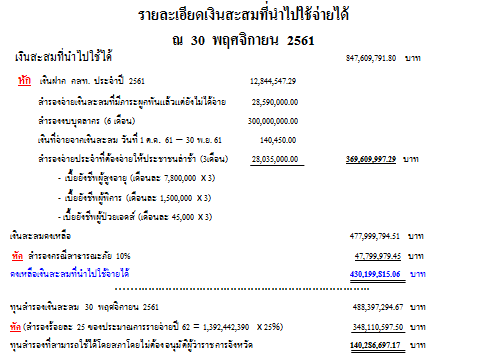 นายธีระศักดิ์ 	ฑีฆายุพันธุ์	นายกเทศมนตรีนครขอนแก่นรู้คร่าว ๆ ในช่วงต้นปีงบประมาณเข้าใจว่ายังไม่กระทบอะไรเพียงแต่รายงานเป็นระยะๆ แต่พอเข้าสู่งวดต่อๆ ไปค่อยดูในรายละเอียดก็ได้ คำถามคือตอนนี้รัฐบาลออกนโยบายบัตรสวัสดิการแห่งรัฐ และเพิ่มเงินให้กับคนยากจนกับคนยากจน จะกระทบกับเงินที่สนับสนุนกับองค์กรปกครองส่วนท้องถิ่นไหม ไม่น่าจะกระทบนะเงินคนละส่วนและภายในเดือนธันวาคม 2561 จะมีอีกก้อนหนึ่งที่ออกมาเพิ่มเงินเป็นเงินโบนัส  500  บาทต่อคน
ในเดือนธันวาคม ซึ่งจะได้รับครั้งเดียวในเดือนธันวาคม ให้ผู้มีบัตรสวัสดิการแห่งรัฐ  จะได้รับเป็นเงิน  1,000  บาท เงื่อนไขของผู้ที่ได้บัตรสวัสดิการแห่งรัฐคือมีรายได้ต่ำกว่า  30,000 บาทต่อปี เมื่อนโยบายแบบนี้ไม่มีผลกระทบกับท้องถิ่นก็ไม่มีอะไรต้องกังวลนะครับมติที่ประชุม : รับทราบเรื่องกำหนดการทำบุญตักบาตรวันขึ้นปีใหม่เดือนมกราคม  2562 นายธีระศักดิ์ 	ฑีฆายุพันธุ์	นายกเทศมนตรีนครขอนแก่น	ผมไม่เห็นกำหนดการหนึ่ง คือไม่รู้ว่าใครเป็นผู้รวบรวมแจก พี่น้องพนักงานและพนักงานครูเทศบาล
ก็คืองานของเทศบาลพร้อมกำหนดการนัดหมาย ยกตัวอย่างเช่นถึงแม้ว่าจะได้ร่วมหรือไม่ได้ร่วมก็ต้องรู้ว่าเย็นนี้
มีการแถลงข่าวมหัศจรรย์พรรณไม้และเคาท์ดาว พรุ่งนี้เช้าเรียนเชิญส่วนการงานและผู้บริหารสถานศึกษา สท. ,เลขาฯ ที่ปรึกษาฯ ร่วม พิธีเปิดอย่างไม่เป็นทางการสวนหนานหนิง พิธีเปิดตรง 09.09 นาที เปิดอย่างไม่เป็นทางการก็แปลว่ายังไม่สมบรูณ์ ข้าวของเครื่องใช้ที่จะนำมาจัดแสดงยังไม่เต็ม 100 % แต่ยังสามารถเปิดโชว์ได้ ล่าสุดก็หุ่นทหารดินเผาจินซีก็เข้าไปแล้ว ,เสือ ,เจ้าพ่อกวนอู๋ แต่จะขัดแย้งกันอยู่เพราะว่าเสือแทบจะล้นตู้ เจ้าพ่อกวนอู๋ ก็เล็กนิดเดียวอยู่ข้างกันเปิดไปก่อนแล้วค่อยไปดูจุดตั้งอีกทีหนึ่ง เพราะว่าประธานก็คือ เจ้าพ่อกวนอู๋ แต่เสือตัวใหญ่มาก พอเลิกประชุมก็จะไปงานแถลงข่าว  วันที่  13  พิธีเปิดอาคารศูนย์วัฒนาธรรม ไทย – จีน ขอนแก่นหนานหนิง เลี่ยงคำว่าพิพิธภัณฑ์ เพราะว่ามันไม่ครบมันไม่สมบรูณ์ เพราะว่าข้าวของเครื่องใช้มีใหม่เก่าคละกันไปมีมูลค่าสูงเพราะบางชิ้นยืมมาจากท่านไพบูลย์  หาญพานิช และได้รับความเมตตาจากครอบครัว
ตระกูลอุเทนพัฒนันท์ ล่าสุดแจกันที่เขาบริจาคให้คู่ขนาดกลาง 1 คู่  สหชัยอลูมินั่ม-อัลลอย ขอนแก่น หล่อเสือ
ตัวใหญ่ให้ตัวหนึ่ง คุณธีระ  ชัยคณารักษ์กูล (เฮียปิง) จังหวัดร้อยเอ็ด บริจาคเจ้าพ่อกวนอูให้  กงสุลใหญ่ก็มอบหุ่นทหารจิ๋นซี 6 ตัว  ดูแล้วก็มีปริมาณหนึ่งที่สามารถเปิดให้ชมได้ และมีการตกแต่งเพิ่มเติมมีระบบกล้องวงจรปิดที่เป็นเซ็นเซอร์ด้วยก็น่าจะสมบูรณ์แบบมากขึ้นและก็มีคุณณรงค์ ขอนแก่นปลาตู้ ล่าสุดแจ้งให้ทราบว่าบริจาคปลาคาร์ฟ 30 ตัว ขนาดตัวใหญ่ ก็ขอบคุณท่านเหล่านี้ สาระสำคัญก็คือเขาให้มาแล้วมีป้ายขอบคุณเขาประกาศบอกว่าใครให้อะไรกำหนดการพิธีทำบุญตักบาตรวันขึ้นปีใหม่ ประจำปี  2562 วันอังคารที่   1  มกราคม   2562ณ   บริเวณศาลหลักเมืองขอนแก่น   จังหวัดขอนแก่นเวลา	06.30	น. 	- ข้าราชการ และประชาชนทุกหมู่เหล่า พร้อมกัน ณ บริเวณศาลหลักเมืองขอนแก่น   - พระเถระ 20 รูป และพระภิกษุ สามเณร ที่มารับบิณฑบาต พร้อมกัน    ณ  บริเวณศาลหลักเมืองขอนแก่นเวลา	07.00	น.	- ผู้ว่าราชการจังหวัดขอนแก่น ประธานในพิธี เดินทางถึงบริเวณพิธี		- ประธานในพิธี จุดธูปเทียนเครื่องนมัสการบูชาพระรัตนตรัย		- นายกเทศมนตรีนครขอนแก่น ประธานคณะกรรมการจัดงาน กล่าวรายงาน 		- ผู้ว่าราชการจังหวัดขอนแก่น ประธานในพิธี กล่าวอวยพรปีใหม่		- เจ้าหน้าที่อาราธนาศีล		- ประธานสงฆ์ให้ศีล 		- พระสงฆ์สวดถวายพรพระ		- เจ้าหน้าที่กล่าวคำถวายอาหารบิณฑบาต		- ประธานในพิธี และแขกผู้มีเกียรติ ถวายจตุปัจจัยไทยธรรมแด่พระสงฆ์ จำนวน 20 รูป		- พระสงฆ์อนุโมทนา		- ประธานในพิธีกรวดน้ำ		- ประธานในพิธี นำข้าราชการและประชาชนร่วมทำบุญตักบาตร			- ประธานสงฆ์  ประพรมน้ำพระพุทธมนต์แก่ผู้มาร่วมทำบุญตักบาตร- เสร็จพิธีทำบุญตักบาตรวันขึ้นปีใหม่เวลา 09.00-11.00 น.	- ผู้มาร่วมงานร่วมกิจกรรมบำเพ็ญประโยชน์ทำความสะอาดศาลหลักเมืองขอนแก่นมติที่ประชุม  :  รับทราบระเบียบวาระที่ 5    เรื่องเพื่อพิจารณา 		     5.1  เรื่องตารางลงพื้นที่ตรวจสอบระบบไฟฟ้าแสงสว่าง ,ปัญหาขยะตกค้างและอื่นๆ นายอดิศักดิ์  สมจิตต์  หัวหน้าสำนักปลัดเทศบาล	กราบเรียนท่านนายกฯ และคณะผู้บริหารครับ สืบเนื่องจากที่ท่านนายกฯมอบหมายให้ท่านปลัดเทศบาลให้จัดทำตารางมอบหมายให้ทำตารางลงพื้นที่ตรวจสอบระบบไฟฟ้าแสงสว่าง,ปัญหาขยะตกค้าง และอื่นๆ ตามตารางที่ร่างไว้ดังนี้-ร่าง-ตารางลงพื้นที่ตรวจสอบระบบไฟฟ้าแสงสว่าง,ปัญหาขยะตกค้าง และอื่นๆในแนวคิดก็ได้ตอบท่านรองฯมนตรี  ในการจัดชุดท่านนายกฯให้ประมาณ  10  ทีม  ออกตรวจ  1  เดือน  ประมาณ  2  วันครับ   ก็มีตารางผู้บริหารตั้งแต่ท่านนายกฯ  ท่านรองนายกฯ  ท่านปลัดฯ  ท่านรองปลัดฯ สำนักการช่าง  โดยทีมที่ 1 ทุกวันจันทร์สัปดาห์ที่ 1 และสัปดาห์ที่ 3 ของเดือน สลับกันไปในตาราง ในส่วนของคณะทำงานก็ได้มี  3  ส่วนการงาน  ก็คือ สำนักการช่าง ก็เป็นทีมไฟฟ้าทั้งหมด 15  คน มีเพิ่มอีก  5 เป็น
หัวหน้าฝ่าย  หัวหน้างาน สำหรับสำนักการสาธารณสุขฯก็จะดูแลเรื่องขยะตกค้างผู้อำนวยการสำนักสาธารณสุขฯนำทีม  สำนักปลัดเทศบาลจะมีผมนายอดิศักดิ์นำทีมโดยมีทีมฝ่ายป้องกันฯ งานเทศกิจก็ชุดหนึ่งมีคณะอยู่ 
6  คณะ  และก็ผู้บริหารเป็น  7  ก็รถได้  1  คัน   ในส่วนการพิจารณาครั้งนี้ก็ขออนุญาตเรื่องสถานที่นะครับ  
อันนี้เบื้องต้นท่านรองฯมนตรี ยังไม่ได้ดูรายละเอียดเพื่อความเหมาะสมกับพิจารณาในครั้งนี้  ก็ทีมงานในสำนัก
การช่าง สำนักสาธารณสุขฯ โดยท่าน ผอ. ได้กรุณาจัดทีมมาให้ที่ประชุมได้โปรดพิจารณานายธีระศักดิ์  ฑีฆายุพันธุ์  นายกเทศมนตรีนครขอนแก่น	ทั้งหมดมีกี่ทีมนะ   นายอดิศักดิ์  สมจิตต์   หัวหน้าสำนักปลัดเทศบาล	10  ทีมครับนายธีระศักดิ์  ฑีฆายุพันธุ์  นายกเทศมนตรีนครขอนแก่นทีมที่  1  นายกฯนำทีมก็คือออกไปตรวจถนนศรีจันทร์  วันอังคารรองนายกธวัชชัยฯ ถนนกลางเมือง
ทุกวันพุธที่  1  กับ  3 รองนายกจุลนพฯ  ถนนรื่นรมย์   ถนนชีท่าขอน  ถนนชวนชื่น   วันพฤหัสบดีรองนายกมนตรีฯ  ถนนศูนย์ราชการ ถนนหลังศูนย์  กับกสิกรทุ่งสร้าง  วันศุกร์รองนายกชัชวาลฯ ถนนประชาสโมสร 
ดรุณสำราญ  วันจันทร์  2  กับ  4   ปลัดเทศบาล   ถนนรอบบึงกับถนนเหล่านาดี  วันอังคาร  2  กับ  4  
รองปลัดธณาวุธ  ถนนหน้าเมือง  ถนนอำมาตย์  ถนนประชาสำราญ   วันพุธ   2 กับ  4  รองปลัดกฤษณา  
ถนนหลังเมือง  กับถนนมะลิวัลย์   วันพฤหัสบดีรองปลัดสุปัทม์   ถนนมิตรภาพ  กัลป์กัลปพฤกษ์    วันศุกร์
ผอ.สำนักการสาธารณสุขฯ ยังไม่มีชื่อนายอดิศักดิ์	สมจิตต์	 หัวหน้าสำนักปลัดเทศบาลผอ.สำนักการช่างยังไม่มีมาครับ  นายธีระศักดิ์	ฑีฆายุพันธุ์	นายกเทศมนตรีนครขอนแก่น	รอบเมืองถนนพิมพสุต  กับ โพธิสาร แปลว่ามิตรภาพมีอยู่วันพฤหัสบดี  นายอดิศักดิ์	สมจิตต์	 หัวหน้าสำนักปลัดเทศบาล	มีครับ  ท่านรองปลัดสุปัทม์  ครับนายธีระศักดิ์  ฑีฆายุพันธุ์  นายกเทศมนตรีนครขอนแก่น	อย่างน้อยก็ครอบคลุมในระดับหนึ่ง    เป้าหมายก็คือออกไปดูไฟฟ้า แสงสว่างบ้างว่ามาซ่อมทันไม่ทันรับฟังจากทีมงานช่างให้เขาอธิบาย   ปัญหาขยะ   ปัญหาป้าย   ดูเรื่องอะไรบ้าง   ป้ายจราจร   สัญญาณไฟจราจร  ป้ายโฆษณา  พื้นผิวจราจร   ถนนชำรุดไหม   แล้วเรื่องสีถนนมันเลือนไหมตอนกลางคืน   พวกเหล่านี้ให้ลิสต์เป็นเมนูคนที่ไปก็จะได้ไปติ๊กกันว่าศรีจันทร์ช่วงไหนช่วงต้นช่วงกลางช่วงปลายอะไรอย่างนี้  ครอบคลุมถึง     ไม่ต้องแล้วมีผู้จัดการสวนแล้ว ก็ดูแลเรื่องนี้ให้ครับ  ช่วงนี้จะปีใหม่แล้วฝากทางสำนักการช่าง  ไฟฟ้า  ถนนสายหลักทั้งหมดกรุณาตรึงกำลังไป  และเราโยกพนักงานไปทำเรื่องสวนเรืองแสงเรื่องประดับไฟก็เป็นห่วงทำยังไงมันจะบาล๊านซ์ (balance) ได้  ชุดดูแลไฟฟ้าสาธารณะ  เวลามีคำถามช่วงนี้ร้องเรียนขึ้นมาตรอกซอกซอยถนน  ดูแลไม่ค่อยทัน  เพราะระดมกำลังไปประดับไฟ   แล้วงานประจำจะทำอย่างไรกรุณาบริหารจัดการเรื่องนี้ให้ด้วยนะครับ   แต่คิดว่าคงไม่ได้ใช้ใช่ไหมครับ   เราไม่ได้ใช้ช่างไฟ  4  เขต  ไปลงประดับไฟใช่ไหม  ไฟประดับเสาไฟสีโหที่เป็นแผงสามเหลี่ยมชุดแรกที่ประดับรอบวงเวียนศาลหลักเมืองขอนแก่นตอนนี้ทยอยดับเป็นบางต้นให้คนไปตรวจสอบ      ไฟจะพร้อมโชว์ได้เมื่อไหร่ครับ ไฟสวนเรืองแสงพร้อมโชว์ได้เมื่อไหร่ วันที่ 23 ธันวาคม 2561 
ไปประชาสัมพันธ์วันที่เท่าไหร่นายอภิชาติ  วิศิษฐารักษ์  รก.ผู้อำนวยการสำนักการช่าง	เมื่อเช้าคุยกันแล้วน่าจะเป็นวันที่  23 ธันวาคม 2561  เข้าไปดูก็ถ่ายวีดีโอตัดต่อ  วันที่  24 ธันวาคม 2561  นัดท่านนายกฯไปออกทีวี  นายธีระศักดิ์  ฑีฆายุพันธุ์  นายกเทศมนตรีนครขอนแก่น	ก็จะเอาภาพที่อัพเดตที่สุดนะ     แล้วดอกไม้ตอนนี้งานสวนไปลงเป็นยังไงบ้าง  อากาศเย็นๆ หวังว่ามันจะโชคดีไม่เหี่ยวก่อน   ผอ.ธวัชชัย  วนาพิทักษ์กุล  ผู้อำนวยการส่วนการโยธาตอนนี้ลงได้ประมาณ  40%  แต่ว่าจะลงเยอะช่วงวันที่  13 - 14  ธันวาคม 2561  นี้ครับนายธีระศักดิ์  ฑีฆายุพันธุ์  นายกเทศมนตรีนครขอนแก่น	วันที่ 13 – 14  ธันวาคม 2561  คือวันพฤหัสบดีกับศุกร์ผอ.ธวัชชัย  วนาพิทักษ์กุล  ผู้อำนวยการส่วนการโยธา	ยกแปลงเตรียมไว้แล้วครับนายธีระศักดิ์  ฑีฆายุพันธุ์  นายกเทศมนตรีนครขอนแก่น	วันที่ 13-14 ธันวาคม 2561  นี้  วันที่  17  ธันวาคม 2561  วันเปิดงานมหัศจรรย์พรรณไม้  
ให้ไปลงตารางนัดให้ผมลงไปเดินตรวจสวนอีกครั้งหนึ่ง  ก่อนวันที่  17 ธันวาคม 2561 ก็ต้องเลือกเอาระหว่างวันที่ 14 - 15  ธันวาคม 2561  นัดวันที่  15 ธันวาคม 2561  ใช่ไหม ให้ผมลงไปดูด้วยเวลา  16.00  น.  ใครอยากจะไปเดินดูก็ไปดูได้ก่อนนะ  วันที่  15  ธันวาคม 2561 เวลา 16.00 น. ก็เห็นชอบนะครับ  กรณี
การลงพื้นที่กรุณาลงตารางให้ผมด้วยนะครับวันจันทร์ที่  1  กับ  3   นายอดิศักดิ์  สมจิตต์   หัวหน้าสำนักปลัดเทศบาล	ช่วงดำเนินการตั้งแต่วันไหนครับที่เริ่มนายธีระศักดิ์  ฑีฆายุพันธุ์  นายกเทศมนตรีนครขอนแก่น	ดูไฟฟ้ามันต้องดูตอนเย็น  ถ้าดูขยะต้องดูที่มีแสงสว่าง  ก็อาจจะประมาณเวลา  17.30  น. ไฟมาเวลา  18.00  น. มันเป็นโฟโต้สวิทย์พอมืดแล้วติดเอง แล้วในช่วงนี้ก็ค่ำเร็วเวลา  17.30  น. นัดพร้อมเพียงกันที่
หน้าสำนักงาน อย่างนี้แล้วกัน   นายอดิศักดิ์  สมจิตต์ 	หัวหน้าสำนักปลัดเทศบาล	เริ่มวันจันทร์สัปดาห์หน้าเลยไหมครับนายธีระศักดิ์	ฑีฆายุพันธุ์	นายกเทศมนตรีนครขอนแก่น	วันจันทร์สัปดาห์หน้า  วันที่เท่าไหร่ล่ะ    นายอดิศักดิ์  สมจิตต์	หัวหน้าสำนักปลัดเทศบาล	จะติดภารกิจท่านนายกฯนายธีระศักดิ์  ฑีฆายุพันธุ์  นายกเทศมนตรีนครขอนแก่นเอาเป็นว่าถัดไปแล้วกัน ของผมนะใครพร้อมก็ออก  ผอ.ทัศนัย  เชิญนายทัศนัย  ประจวบมอญ  ผู้อำนวยการส่วนส่งเสริมการสาธารณสุขฯ	ขยะแต่ละเส้นจะเก็บคนละเวลา  เพราะฉะนั้นผมจะเอาตารางรถที่เข้าให้แต่ละเส้นครับ   เพราะว่าปกติเย็นเก็บสี่ทุ่มนายธีระศักดิ์  ฑีฆายุพันธุ์  นายกเทศมนตรีนครขอนแก่น	ไปช่วงเย็นก็เห็นขยะก็จะด่าสำนักการสาธารณสุขฯ ตลอด  เพราะเวลาเก็บหลังจากเราไปดูใช่ไหม 
เรื่องอื่นๆ ครับมีใครจะเพิ่มเติมอะไรไหมครับ ตอนนี้ใครสแตนด์บาย ( Standby) ที่อาคารหนานหนิงครับ 
มีนายประภาส   รัตนวดีชัยกุล ใช่ไหมเดี๋ยวจะแวะไปดูอาคารหนานหนิง  แล้วก็จะเลยไปที่บึงทุ่งสร้างครับ  สรุปคนที่จะไปร่วมงานแต่งกายสีสันมีอยู่   3  คนเองใช่ไหม  คนอื่นมีไหม   ตกลงผมใส่เสื้อสีเหลือง  แล้วทีนี้ผู้ใหญ่ทางจังหวัดมาเป็นผู้ว่าราชการหรือรองผู้ว่าราชการ ไม่มีใครรู้เลย  อะไรรู้อยู่คนเดียวเลยเหรอ  ใครประสานงานกับทางจังหวัด  แล้วผู้ใหญ่ที่จะมาส่วนใหญ่สังเกตผู้ว่าฯกับรองผู้ว่าฯ ถ้าเกิดเดินเข้างานทีไรแล้วถ้าท่านแต่งตัวไม่เหมือนคนอื่นในงานท่านจะหยุดชะงักทุกที และท่านจะมากระซิบว่านายกฯ ทำไมไม่บอกว่าท่านแต่งตัวไม่เหมือนคนอื่นเขาก็จะรู้สึกแปลกๆ แล้วทีนี้เราก็แต่งตัวหลากหลายคละเคล้ามากเลย  ผมตั้งใจจะใส่สีคนอื่นเข้าใจว่าไงบ้าง  มีการแจ้งนัดหมายให้ท่านแต่งสีสันไหมนางอินทิรา   ฆารเจริญ   ผู้อำนวยการกองวิชาการและแผนงาน	วันนั้นเชิญท่านผู้ว่าราชการ มาค่ะท่านนายกฯนายธีระศักดิ์  ฑีฆายุพันธุ์  นายกเทศมนตรีนครขอนแก่น	แล้วทีนี้ได้นำเรียนหน้าห้องผู้ว่าฯ หรือยัง  ประสานดูซิว่าท่านผู้ว่าฯตรงกันไหมเรื่องการแต่งกายถ้าท่านไม่สะดวกก็บอกใส่เสื้อสีเหลืองก็ได้นางอินทิรา    ฆารเจริญ   ผู้อำนวยการกองวิชาการและแผนงาน	ก็นัดเป็นสีสันสดใสมาค่ะท่านมติที่ประชุม  :  เหตุชอบให้ดำเนินการลงพื้นที่ตรวจสอบระบบไฟฟ้าแสงสว่างระเบียบวาระที่ 6    เรื่องอื่นๆ   นายธีระศักดิ์  ฑีฆายุพันธุ์  นายกเทศมนตรีนครขอนแก่น	มีเรื่องอื่นๆอีกไหมครับ ไม่มีอะไรเพิ่มเติมนะครับ ขอบคุณทุกท่านครับ     	 ปิดประชุม  เวลา  16.30  น. 	         			(ลงชื่อ)         	                     ผู้บันทึกรายงานการประชุม                                                                                          (นางฐิติญาพัณ  พีระธันยกานต์)				       นักจัดการงานทั่วไปชำนาญการ(ลงชื่อ)     			ผู้ตรวจรายงานการประชุม				       (นางสาวอมรา  โกศลสุรภูมิ)                        	            หัวหน้าฝ่ายการประชุมและกิจการสภา					(ลงชื่อ)         	 		ผู้ตรวจ / ทาน         			 	           (นายอดิศักดิ์   สมจิตต์)					  	          หัวหน้าสำนักปลัดเทศบาล	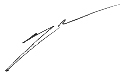 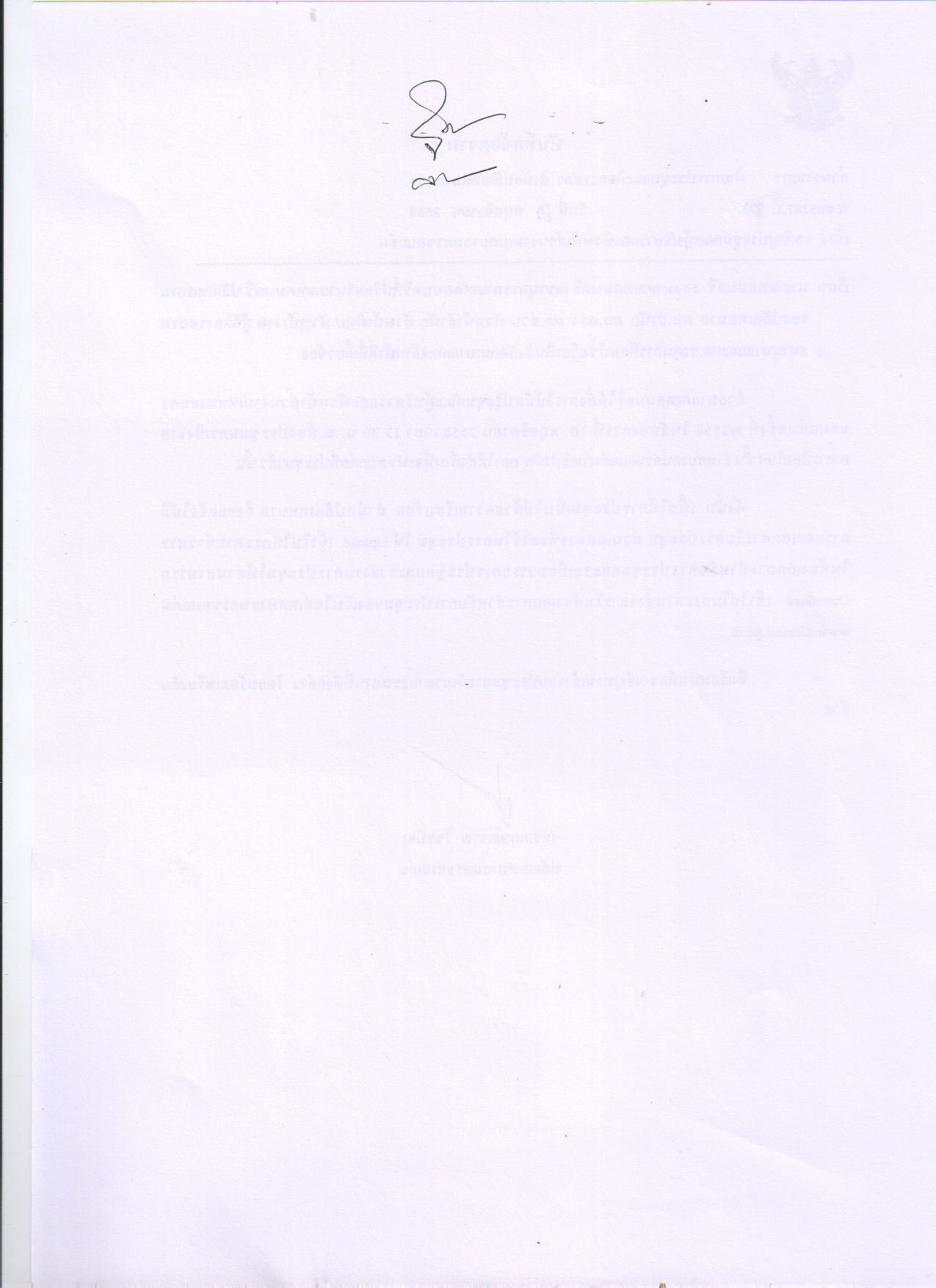 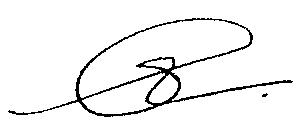 ทีมวันลงพื้นที่ผู้บริหารสถานที่คณะทำงานลงพื้นที่คณะทำงานลงพื้นที่คณะทำงานลงพื้นที่หมายเหตุที่(แต่ละเดือน)ผู้บริหารสถานที่สำนักการช่างสำนักการสาธารณสุขฯสำนักปลัดเทศบาลหมายเหตุ1.จันทร์สัปดาห์ที่ 1+3นายธีระศักดิ์                ฑีฆายุพันธุ์นายกเทศมนตรีถ.ศรีจันทร์1.นายพชร               พลนิกร2.นายชุมพล                คนสูง1.น.ส.จิรานิตย์ อรรคนิตย์2.จ.ส.อ.เอกพงษ์ ภู่ระย้า1.นายพศวัต         ธรรมวงศา2.นายอนุสรณ์           สารสม2.อังคารสัปดาห์ที่ 1+3นายธวัชชัย  รื่มรมย์สิริรองนายกเทศมนตรีถ.กลางเมือง1.นายอินทเดช        สมบัติกำไร2.นายอภิสิทธิ์              โมลีย์1.นายทัศนัย              ประจอบมอญ2.น.ส.สุขกัญญา  ช่อมะลิ1.นายสุรชัย        นาชัยลอง2.จ.อ.สนองศักดิ์     หนูนามเสริฐ3.วันพุธสัปดาห์ที่ 1+3นายจุลนพ  ทองโสภิตรองนายกเทศมนตรีถ.รื่นรมย์ถ.ชีท่าขอนถ.ชวนชื่น1.นายไพจิตร              ศรีหลง2.นายธิติ            หงษาวงศ์1.น.ส.ศิริกัลยา โพธิ์จันทร์2.นางภคอร   ทองสุข1.นายอาทิตย์         พรหมศิริ2.พ.จ.ต.กิตติสัณห์          บุญสิงห์ฐิติ4.วันพฤหัสบดีสัปดาห์ที่ 1+3นายมนตรี            สิงหปุณณภัทรรองนายกเทศมนตรีถ.ศูนย์ราชการถ.กสิกร   ทุ่งสร้าง1.นายกิตติภณ                 มูลจัด2.นายทรงเกียรติ          โสพุดอ่อน1.น.ส.สมพร  ชัยอยุทธ์2.นายรังสรรค์  วรวงษ์1.นายอดิศักดิ์              สมจิตต์2.นายอุทัย             ศรีกัณหา5.วันศุกร์สัปดาห์ที่ 1+3นายชัชวาล             พรอมรธรรมรองนายกเทศมนตรีถ.ประชาสโมสรถ.ดรุณสำราญ1.นายกฤษณะ           การปลูก2.นายอัธยา                มณีลุน1.นายธวัช  มาศรี2.น.ส.ฐิติพร  ต่ออำนาจ1.ว่าที่ รอ.สิทธิพล              โสมนัส2.นายเอกราช             เขมจิรา6จันทร์สัปดาห์ที่ 1+3นายกฤษณวรุณ                      ไชยนิจปลัดเทศบาลถ.รอบบึง   แก่นนครถ.เหล่านาดี1.นายวุฒิพงษ์              พลมิตร2.นายสหรัฐ        โนนทนวงษ์1.นางนิภาธร พงศาปาน2.นายพรศักดิ์ คณะวาปี1.พ.จ.อ.ชนาเมธ          แสงวิเชียร2.จ่าสิบเอกสันต์           ศรีโนนชัย7อังคารสัปดาห์ที่ 1+3นายธณาวุธ                ก้อนใจจิตรรองปลัดเทศบาลถ.หน้าเมืองถ.อำมาตย์ถ.ประชาสำราญ1.นายอธิป  ผิวคำ2.นายสัตยา            บุบผาดา1.นางวราภรณ์  บุญศรี2.น.ส.ศิรินารถ                    เทียมไธสง1.นายพงศ์หิรันย์      อุปรังขานเกตุ2.นายพิชัย   แก่นสุวรรณสิงห์8วันพุธสัปดาห์ที่ 1+3นางกฤษณา  แสนสอาดรองปลัดเทศบาลถ.หลังเมืองถ.มะลิวัลย์1.นายนฤพนธ์     สำราญรุ่งเรือง2.นายธนวันต์             เทศสนั่น1.นางวิลาสินี สมานชาติ2.นายเกียรติระกานต์                นวลบุญมา1.นายนิตินัย           แก้ววิเศษ2.นายเข็มชาติ               รัตนะ9วันพฤหัสบดีสัปดาห์ที่ 1+3นายสุปัทม์  ทองรัตน์รองปลัดเทศบาลถ.มิตรภาพถ.กัลปพฤกษ์1.นายสงกรานต์           อันทะไชย2.นายคมสัน              ชำนิงาน1.นางสุวรรณรัตน์                 ครุตรารักษ์2.นายเดชาชัช                 สายเมธางกุร1.นายอนิรุต              งามโรจน์2.นายพลภัทร               โม้วงษ์10วันศุกร์สัปดาห์ที่ 1+3ผอ.สำนักการช่างถ.รอบเมืองถ.พิมพสูตถ.โพธิสาร1.นายณรงค์เดช                ซาสุด2.นายธนากร                นะสา1.นายสุเวทย์               จิตภักดีบดินทร์2.น.ส.พุศรา บริกูล1.นายเด่นนภา                  มีทา2.นายสุทธิพงษ์               ดวงจิตร